МІНІСТЕРСТВО ОСВІТИ І НАУКИ УКРАЇНИЗАПОРІЗЬКИЙ НАЦІОНАЛЬНИЙ УНІВЕРСИТЕТЕКОНОМІЧНИЙ ФАКУЛЬТЕТКафедра міжнародної економіки, природних ресурсів та економіки міжнародного туризмуКВАЛІФІКАЦІЙНА РОБОТА МАГІСТРАна тему : «Міжнародна трудова міграція населення: закономірності, проблеми та перспективи»Виконала: студента 2 курсу, групи 8.0510-МЕ-3спеціальності 051 «Економіка»освітньо-професійної програми «Міжнародна економіка» Рубан Альона АндріївнаКерівник: доцент кафедри міжнародної економіки, природних ресурсів та економіки міжнародного туризму, к.е.н.Дугієнко Н.О.Рецензент: завідувач кафедри міжнародної економіки, природних ресурсів та економіки міжнародного туризму, професор, д.е.н. Бабміндра Д.І.Запоріжжя2021 рік         МІНІСТЕРСТВО ОСВІТИ І НАУКИ УКРАЇНИЗАПОРІЗЬКИЙ НАЦІОНАЛЬНИЙ УНІВЕРСИТЕТФакультет економічний Кафедра міжнародної економіки, природних ресурсів та економіки міжнародного туризмуРівень вищої освіти магістрСпеціальність 051«Економіка»Освітньо-професійна програма «Міжнародна економіка»ЗАТВЕРДЖУЮ                             Завідувач кафедри _________Д.І. Бабміндра«____»____________________ рокуЗ А В Д А Н Н ЯНА КВАЛІФІКАЦІЙНУ РОБОТУ СТУДЕНТУРубан Альоні Андріївні1.Тема роботи (проекту) «Міжнародна трудова міграція населення: закономірності, проблеми та перспективи»керівник роботи (проекту) к.е.н., доцент кафедри міжнародної економіки, природних ресурсів та економіки міжнародного туризму, Дугієнко Н.О.затверджена наказом по інституту від «30» червня 2021 р. № 966-с2. Строк подання студентом роботи (проекту) 01.12.20213. Вихідні дані до роботи (проекту) інформаційна база законодавчих та  нормативних урядових актів, матеріали Державної служби статистики України, публікації у фахових журналах, електронні економічні публікації, Інтернет ресурси4. Зміст розрахунково-пояснювальної записки (перелік питань, що належить розробити)1. Теоретико-методичні основи дослідження міжнародної трудової міграції населення.2. Аналіз та оцінка тенденцій сучасних міграційних процесів світу.3. Прогнози розвитку та методи регулювання міграційних потоків.5. Перелік графічного матеріалу (з точним зазначенням обов’язкових креслень). Графічний матеріал використано у другому розділі при аналізі сучасних тенденцій міжнародних потоків трудових ресурсів та їх впливу на економіки окремих країн.6. Консультанти розділів роботи (проекту)7. Дата видачі завдання 18.06.2021КАЛЕНДАРНИЙ ПЛАНСтудент – дипломник _________ Рубан А.А.(підпис)Керівник проекту ___________ Дугієнко Н.О.                         (підпис)Нормоконтроль пройденоНормоконтролер ___________ Гамова О.В..РЕФЕРАТКваліфікаційна робота:  104 с., 25 рис., 5 табл., 1 додаток, 72 джерела.Об’єктом дослідження є процеси міжнародної міграції трудових ресурсів країн світу.Предмет дослідження – сукупність теоретичних та практичних основ дослідження міжнародних міграційних процесів населення.Мета роботи полягає у проведенні сукупного аналізу міжнародної трудової міграції; дослідженні поняття та видів міграційних процесів, їх особливостей та наслідків для країн світу; проведенні аналізу загальних чинників та мотивів міграції робочої сили; виокремленні майбутніх перспектив розвитку та методів регулювання.Методи дослідження  методи теоретичного узагальнення, аналізу та синтезу, порівняння та динаміки, економіко-статистичний.У роботі досліджуються теоретичні основи вивчення питань міжнародної трудової міграції. Визначені відмінності наукових підходів з точки зору методів вивчення трудової міграції та розглянуті основні показники дослідження кількісних та якісних її характеристик. Проаналізовано сучасні особливості та рівень впливу міграції трудових ресурсів на демографічну, соціальну, політичну та економічну ситуації у  країнах світу. Проведено дослідження актуального стану та майбутніх тенденцій на світовому ринку праці. Розглянуті методи співпраці України з країнами ЄС з метою регулювання обсягів міжнародних потоків трудових мігрантів. Розроблені шляхи ефективного регулювання трудової міграціїМІЖНАРОДНА ТРУДОВА МІГРАЦІЯ, РОБОЧА СИЛА, МІЖНАРОДНА ОРГАНІЗАЦІЯ ПРАЦІ, МІГРАЦІЯ ТРУДОВИХ РЕСУРСІВ, МІЖНАРОДНИЙ РИНОК ПРАЦІ, ГЛОБАЛІЗАЦІЙНИЙ ПРОЦЕС.SUMMЕRYQualifying work: 104 p., 25 figures, 5 tables, 1 appendix, 72 sources.The object of the research is the processes of international migration of labor resources of the countries of the world.The subject of the research is a set of theoretical and practical foundations for the study of international migration processes of the population.The purpose of the work is to conduct a comprehensive analysis of international labor migration; study of the concepts and types of migration processes, their characteristics and consequences for the countries of the world; analysis of common factors and motives of labor migration; highlighting future development prospects and methods of regulation.Research methods - methods of theoretical generalization, analysis and synthesis, comparison and dynamics, economic-statistical.The theoretical foundations of the study of issues of international labor migration are examines in the reserch. The differences in scientific approaches from the point of view of methods of studying labor migration are determined and the main indicators of the study of its quantitative and qualitative characteristics are considered. The modern features and the level of influence of labor migration on the demographic, social, political and economic situation in the countries of the world are analyzed. The current state and future trends in the global labor market were investigated. The methods of cooperation between Ukraine and the EU countries in order to regulate the volume of international flows of labor migrants are considered. Ways to effectively regulate labor migration are developed.INTERNATIONAL LABOR MIGRATION, LABOR FORCE, INTERNATIONAL LABOR ORGANIZATION, LABOR MIGRATION, INTERNATIONAL LABOR MARKET, GLOBALIZATION PROCESS.ЗМІСТВСТУПАктуальність теми. На сучасному етапі розвитку світового господарства міграційні процеси є досить звичними явищами, адже людство постійно перебуває в русі. Історично склалося, що головною рушійною силою до завоювання нових територій, розвитку різних культур та зміни місця проживання цілих народів було постійне прагнення людства до покращення рівня життя та власного добробуту.Міграція – це переміщення населення внаслідок зміни місця проживання. Проте з плином часу її почали розглядати не тільки як процес механічного переміщення осіб з одного регіону в інший, а як складне суспільне явище. Адже з другої половини XX століття міграція робочої сили набула глобального характеру, охоплюючи всі країни світу, соціальні верстви та різні сфери суспільного життя.Сьогодні, характеризуючись високим рівнем впливу на громадське життя та соціально-економічний розвиток світу в цілому, трудова міграція є об’єктом міжнародного регулювання та одним із вагомих чинників розвитку будь-якої країни. Тож пріоритетним завданням світового співтовариства можна визначити виокремлення з такого глобального явища максимально позитивних ефектів і зведення до мінімуму його негативних наслідків.Отже, міграція людського ресурсу є дуже важливим об’єктом аналізу, бо її вплив може поширюватися не лише локально – на стан розвитку економіки однієї країни, її наслідки можуть виявитися глобальними та впливати на світову економіку в цілому. Питання міграційних процесів, як історичних, так і тих, що відбуваються в сучасних умовах висвітлені у працях багатьох науковців.Так, поняття міграційного руху населення, визначення видів, класифікацій та особливостей міграції наведені у працях таких науковців як М. Вебер, Е. Равенштейн, І. Ямзін, В. Волощінін, О. Хомра, А. Романюк, М. Пулен, Ю. Римаренко, Т. Драгунова, В. Шелюк, М. Окольскі та інші. Проблематика трудової міграції населення України знаходить своє відображення у працях С. Бандур, О. Бугрової, О. Вишневської, О. Гладун, І .Гнибіденка, В. Джамана, Є. Дроня, В. Заньковського, К. Ігліцької, І. Кизими, А. Кирчіва, О. Коржик, В. Кравченка, Е. Лібанової, О. Малиновської, Т. Петрової, О. Позняка, С. Полковниченка, І. Прибиткової, М. Романюка та інших.Ці науковці ґрунтовно досліджували суть явища трудової міграції, та сприяли розробці ефективних методів регулювання міграційних процесів. Проте, сучасні умови та наслідки пандемії Covid19, що вплинули практично на всі сфери життєдіяльності, можна вважати переломним моментом для міжнародного ринку трудових ресурсів та процесів міграції робочої сили.Тож необхідним є постійне дослідження питань міграційного руху населення, який потребує певного рівня контролю для забезпечення стійкого економічного зростання країни.Метою кваліфікаційної роботи є сукупний аналіз міжнародної трудової міграції; дослідження поняття та видів міграційних процесів, їх особливостей та наслідків для країн світу; аналіз загальних чинників та мотивів міграції робочої сили; виокремлення майбутніх перспектив розвитку та методів регулювання.Досягнення мети, можливе за умови виконання наступних завдань:визначити поняття, причини та етапи розвитку міграційних процесів;проаналізувати наукові підходи до визначення сутності та аналізу міжнародної міграції трудових ресурсів;розглянути методи та інструменти дослідження міграції робочої сили;виявити головні чинники, що спонукають працездатне населення країн світу до трудової міграцій;провести аналіз соціально-економічних наслідків міграції трудових ресурсів;оцінити рівень впливу трудової міграції на стан економіки країн;дослідити сучасні тенденції міжнародної міграції та стану ринку трудових ресурсів;визначити ефективність методів регулювання трудової міграції та розробити рекомендації щодо зменшення її негативних наслідківОб’єкт дослідження – процеси міжнародної міграції трудових ресурсів країн світу.Предмет дослідження – сукупність теоретичних та практичних основ дослідження міжнародних міграційних процесів населення.Методи дослідження. Методологічну основу дослідження становлять методи теоретичного узагальнення, аналізу та синтезу, порівняння та динаміки, економіко-статистичний. Метод теоретичного узагальнення був використаний у першому розділі для опису поняття, видів, наукових підходів до трактування міграції робочої сили та історичних тенденцій розвитку міграційних процесів у світі. У свою чергу, методи аналізу та синтезу були використані для детального вивчення існуючих наукових публікацій та досліджень з розвитку трудової міграції. На основі проведеного аналізу було виявлено раніше не досліджені особливості міграційних процесів, а також підтверджено актуальність обраної теми. З використанням методів порівняння та динаміки у ході дослідження було проведено порівняльний аналіз особливостей та тенденцій розвитку міжнародної трудової міграції, побудований на основі офіційних звітів Міжнародної організації праці за 2013, 2017 та 2019 роки, доповідях Міжнародної організації з міграції та Організації Об’єднаних Націй. Економіко-статистичний метод було використано для дослідження наслідків процесів міжнародної міграції робочої сили для країн світу.Інформаційною базою для написання кваліфікаційної роботи послужили законодавчі та  нормативні акти України, матеріали Державної служби статистики України, публікації у фахових журналах, електронні економічні публікації, Інтернет ресурси, особисті дослідження автора.Наукова новизна одержаних результатів полягає у теоретичному обґрунтуванні впливу міжнародних процесів трудової міграції на соціальну, демографічну та політичну ситуації обох сторін (країн-експортерів робочої сили та приймаючих держав); оцінці рівня значущості міграції трудових ресурсів як для рівня економічного розвитку окремої країни, так і для світової економіки в цілому; пошуку шляхів розробки та впровадження ефективного механізму регулювання міграційних потоків з метою отримання максимальних вигод від процесів міграції та мінімізації можливих негативних наслідків.Практична значимість отриманих результатів полягає в тому, що вони дають можливість удосконалити існуючу систему державного регулювання міграційних процесів з урахуванням сучасних тенденцій їх розвитку. Наведені в дослідженні висновки являють собою теоретичну та методологічну основу для розробки та впровадження нових інструментів і методів виміру обсягів міграційних потоків з метою подальшого їх регулювання.Апробація результатів кваліфікаційної роботи. Опубліковані тези на тему «Аналіз сучасного стану міжнародного ринку праці» (представлені на Міжнародній науково-практичній конференції «Аctual tendencies of development science and practice», Рим, Італія), стаття на тему «Міжнародна трудова міграція як форма міжнародної економічної діяльності» (опублікована у випуску №32/2021 електронного журналу з економічних наук Мукачівського державного університету – «Економіка та суспільство»). Структура роботи складається зі вступу, в якому обґрунтовано актуальність теми дослідження, визначено його мету та завдання; трьох розділів, перший з яких присвячено вивченню теоретичних основ дослідження питань міжнародної трудової міграції, у другому розділі кваліфікаційної роботи проаналізовано сучасні особливості та вплив міграції трудових ресурсів на економіки країн світу, третій розділ присвячено розробці шляхів ефективного регулювання трудової міграції. Завершують роботу узагальнюючі висновки за результатами дослідження, список використаних джерел та додатки.1. ТЕОРЕТИКО-МЕТОДИЧНІ ОСНОВИ ДОСЛІДЖЕННЯ МІЖНАРОДНОЇ ТРУДОВОЇ МІГРАЦІЇ НАСЕЛЕННЯ1.1 Теоретичні основи міграційних процесів: поняття, види, причини та етапи розвиткуМіграція (від лат. migratio – переселення) – процес зміни постійного місця проживання індивідів чи соціальних груп, їх переміщення в інший район чи іншу країну, а також переселення з села в місто або навпаки [1]. Сьогодні міграційні процеси можна визначити як один із головних факторів впливу на динаміку чисельності населення країни , а також його розподілу між окремими регіонами.Міграційні процеси можна визначити як певну характеристику будь-якого суспільства будь-якої епохи. Адже історія людства свідчить про велику кількість масових переселень таких як старогрецькі колонії, масові міграційні рухи євреїв всією Європою в епоху Середньовіччя, а також переселення, що пов'язані з відкриттям нових материків [1].Якщо говорити про види міграції (рис.1.1), варто зазначити, що традиційно міграцію поділяють за такими ознаками:за напрямом;за причинами;за тривалістю;за організацією.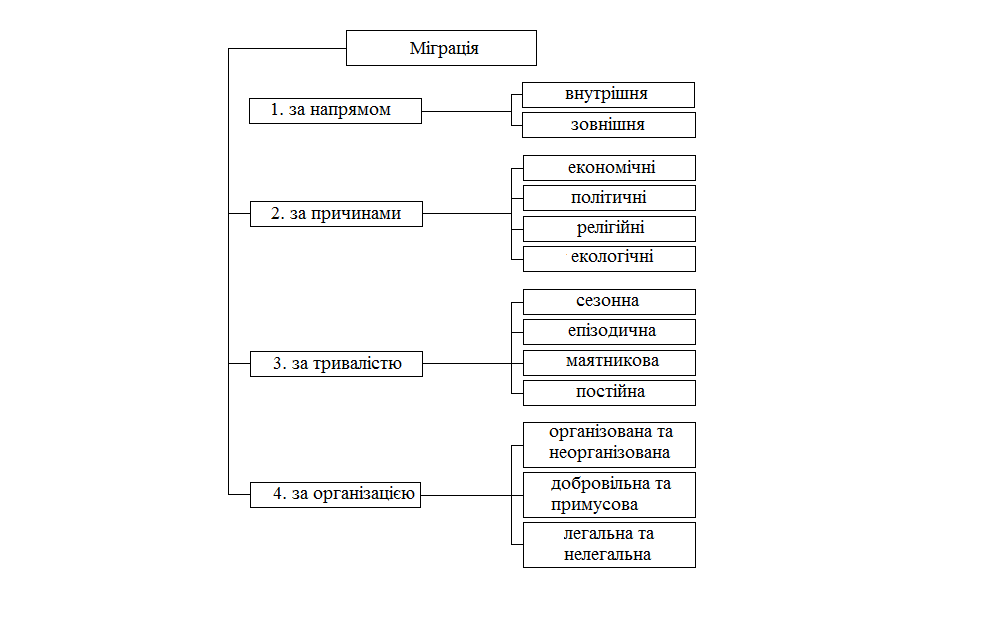 Рисунок 1.1 – Види міграціїДжерело: складено автором на основі [2]Внутрішня міграція передбачає переміщення осіб між окремими регіонами в межах однієї держави. У такому випадку розрізняють міграції сільського та міського населення, міграції в межах окремих територіальних одиниць, а також міжрайонні та міжобласні міграції населення.Зовнішня або міждержавна міграція за територіальним охопленням включає внутрішньоконтинентальні та міжконтинентальні переміщення населення. Даний вид міграції є ознакою процесу інтернаціоналізації світового господарства та почав поширюватись у другій половині XX століття [2]. У свою чергу, зовнішня міграція поділяється на еміграцію, тобто виїзд працездатного населення з країни для постійного проживання та працевлаштування закордоном, та імміграцію – в’їзд робочої сили у країну   з-за кордону. За тривалістю міграційні процеси поділяються на постійні та тимчасові. У свою чергу тимчасові міграції бувають сезонними, маятниковими та епізодичними.Вагомий вплив на економічний розвиток країни має постійна міграція, адже у даному випадку працездатне населення виїжджає закордон безповоротно, зменшуючи при цьому трудовий потенціал певного регіону. Як підвид даного типу міграційних процесів можна визначити так званий «відтік умів», тобто безповоротну еміграцію висококваліфікованих кадрів, у тому числі й студентів як потенційних фахівців. Як правило, такий процес супроводжується певною спеціальної політикою країн-імпортерів робочої сили та має вагомі негативні наслідки для країн-експортерів.Сезонна міграція ще має назву циклічної та зазвичай супроводжується переміщенням працездатного населення у конкретні періоди року на визначений термін з метою пошуку тимчасової роботи. При цьому за напрямом переміщення сезонна міграція може бути як внутрішньою, так і мати міжнародний характер.Маятникова міграція супроводжується систематичними, часто щоденними чи щотижневими, переміщеннями, як правило, від місць проживання до місць роботи чи навчання, розташованих у різних населених пунктах. Епізодична міграція являє собою ділові, культурно-побутові, рекреаційні та інші поїздки, що здійснюються нерегулярно у часі [2].Вимушена чи примусова міграція – це переміщення особи, що супроводжується перетинанням державного кордону, у зв’язку з учиненням щодо неї або членів її сім’ї насилля чи переслідування в будь-якій формі [3]. Також вимушена міграція може характеризуватись наявністю такої ситуації, коли мігрант позбавлений права вибору, а до переміщення його примушує вища влада.З правової точки зору міграції поділяють на легальні та нелегальні. Легальні мігранти перетинають міжнародні кордони на законних підставах, тобто мають візу на в’їзд на певний термін, нелегальні мігранти –перетинають кордони держав без офіційного дозволу.Під організованими міграціями маються на увазі переміщення осіб, що здійснюється за допомогою державних та громадських органів. Неорганізовані чи індивідуальні міграції не супроводжуються матеріальною та організованою підтримкою з боку будь-яких установ, а забезпечуються власними коштами мігрантів [3].У розширених класифікаціях міграцію населення також поділяють за такими ознаками, як повторюваність, кількість мігрантів, а також за формою міграції. Приклад більш розширеної класифікації міграційних процесів наведений у додатку А.Варто зауважити, що існує класифікація міжнародних міграцій, визначена Організацією Об’єднаних Націй [4], за якою всі мігранти поділяються на основних 5 видів:іноземці, що приїжджають у країну для навчання;мігранти, що приїжджають на роботу;мігранти, що приїжджають для об'єднання або створення нових сімей;мігранти, що приїжджають для постійного поселення;іноземці, яких допускають у країну з гуманітарних міркувань (біженці, особи, що шукають притулку тощо).Виникнення та поширення процесів міжнародної міграції завжди супроводжується низкою чинників на регіональному, національному чи навіть глобальному рівнях. Вчасне виявлення та аналіз таких чинників дозволяє розробити та впровадити ефективну політику щодо регулювання міграційних процесів, а також мінімізувати вплив можливих наслідків на сфери господарської діяльності чи економіку в цілому.В умовах розвитку сучасного світового господарства існує ряд глобальних тенденцій та проблем, які наразі можна вважати головними чинниками міжнародної міграції робочої сили:посилення нерівності в оплаті праці;високий рівень безробіття в окремих регіонах, особливо серед молоді;зростання мобільності населення;нерівномірна густота населення різних країн та регіонів;автоматизація виробничих процесів у деяких галузях, тощо.Важливим чинником поширення процесів міжнародної міграції сьогодні можна назвати й глобалізацію. Адже поряд з її розвитком знижуються бар’єри в’їзду до багатьох країн, що створює можливість майже безперешкодного руху людей, які прагнуть покращити рівень власного життя й добробуту та шукають можливості до самореалізації.В залежності від обставин, на прийняття рішень щодо трудової міграції впливають економічні, політичні, культурні, демографічні фактори, а також фактори навколишнього середовища. Англійський вчений Е. Равенштайн, якому належить одне з перших визначень міграції, наголошував на тому, що головним чинником появи міграції є нерівномірність економічного розвитку різних регіонів на національному чи навіть глобальному рівні [5].Згідно з неокласичною теорією міграції важливим чинником виникнення міграційного процесу є нерівномірність попиту та пропозиції праці, а також відмінності у доходах працівників різних регіонів. Внаслідок цієї нерівності працівники мігрують з регіонів з низьким рівнем заробітної плати і надлишковою робочою силою до регіонів з високою заробітною платою і дефіцитом трудових ресурсів. Представники даної теорії наголошують на тому, що таким чином відбувається перерозподіл людського капіталу, а заробітні плати врівноважуються [6].Прихильники історично-структурного підходу наполягають на тому, що до ключових чинників поширення міграції належать структурні дисбаланси в економіці і відмінності економічного й політичного розвитку різних країн світу. Цей підхід базується на політекономії К. Маркса і теорії світових систем І. Валлерстайна та розглядає міграційний процес як явище, що природно витікає з недоліків і диспропорцій капіталістичних ринків [6].Тож можна зробити висновок, що видатні вчені та науковці світу, представники різних наукових течій та шкіл головними причинами поширення міжнародної трудової міграції вважали саме економічні фактори, адже людство постійно перебуває у пошуку кращих умов життя та можливостей задоволення будь-яких власних потреб.Не менш важливими факторами розвитку міжнародної міграції робочої сили є нестабільна політична ситуація, військові чи політичні конфлікти в країні перебування, а також стихійні лиха.Соціологи виділяють три групи чинників, що спонукають людей до зміни місця проживання та працевлаштування:чинники виштовхування;чинники притягання;доступність шляхів міграції;Ці чинники пояснюються зовнішніми факторами впливу на свідомість та прийняття рішень населення щодо трудової міграції (табл.1.1.). Таблиця 1.1 – Чинники, що спонукають людей до трудової міграціїДжерело: складено автором на основі [1]Якщо говорити, про етапи розвитку міграційних процесів, варто зазначити, що на сьогоднішній день не існує чітко сформованої та загальноприйнятої науковцями періодизації, що свідчить про складність та масштабність даного процесу та підтверджує наявність великої кількості наукових підходів до його трактування.Так, наприклад, у деяких виданнях серед етапів розвитку міграційних процесів історично першим вважають 1650-1850 рр., а саме цілеспрямоване ввезення трудових ресурсів на американський континент – рабів [7]. Проте на думку американського соціолога Дугласа Мессі, історію розвитку міграційних процесів у світі можна поділити на чотири окремих періоди [8].Таким чином, першим етапом вважається період меркантилізму (1500 -1800 рр.), що охарактеризувався великої кількістю потоків населення із країн Європи до Америки, Африки, Азії та Океанії внаслідок процесів колонізації та економічного зростання. На думку Д. Мессі мігрантами того часу у більшій мірі були аграрії, далі ремісники та підприємці, які заснували велику кількість плантацій з виробництва сировини для розвитку економік країн Європи, а найменшу частку складали осуджені мігранти, котрих відправляли до виправних колоній закордон.Поява нових технологій та великої кількості заснованих плантацій вимагали ще більшої кількості дешевої робочої сили. Цей попит задовольнявся за рахунок найманих робітників із країн Східної Азії, а здебільшого – вимушеною міграцією африканських рабів. Загалом за в період 1500-1800 рр. було завезено близько 10 млн. рабів, які разом з європейськими мігрантами радикально змінили расовий та етнічний склад країн Нового Світу [8].Другим періодом розвитку міжнародної міграції, на думку науковця, є індустріальний (початок XIX століття), що був пов’язаний з промисловим розвитком країн Європи а також поширенням капіталізму на колишні колонії у країнах Нового Світу. В період 1846-1924 рр. з європейського континенту поїхало близько 48 млн осіб, що еквівалентно 12% усього населення Європи 1900 року. Найбільша кількість мігрантів прямувала з Великобританії, Норвегії, Португалії, Італії, Іспанії та Швеції, що складало в середньому близько 30% від загального населення країн. Найбільший відтік робочої сили спостерігався у Великобританії, кількість мігрантів складала 41% від усього населення країни [8].Враховуючи масштаби тогочасної еміграції, вона мала неабиякий вплив на соціальну, економічну та демографічну ситуації у країнах Європи на перетині XIX та XX століть. Варто зазначити, що період 1800-1924 рр. історично вважається першою хвилею глобалізації, що характеризувалася масовими потоками капіталу, сировини та товарів між країнами Європи, Америки, Азії та Тихого Океану. Як вже зазначалося раніше, глобалізація є важливим фактором впливу на міжнародну міграцію робочої сили. Її поширення практично на всі країни світу та сфери життєдіяльності нерідко вважають одним з головних чинників розвитку світових міграційних процесів трудових ресурсів, пов’язуючи хвилі глобалізації з етапами масової міграції робочої сили.Протягом першої хвилі глобалізації трудові мігранти, що прямували з європейських країн, місцем призначення обирали невеликі поселення – колишні європейські колонії, що в той час були на шляху швидкого розвиту та індустріалізації. Найбільшим імпортером трудових ресурсів того часу були Сполучені Штати Америки, що приймали близько 60% від загальної кількості мігрантів з Європи. Вони також прямували до Аргентини, Австралії, Канади та Нової Зеландії [8].Головними чинниками тогочасного масового міграційного руху були прагнення до кращого життя, наявність ліберальної імміграційної політики у країнах призначення та економічні стимули, адже існувала нерівність доходів на душу населення серед країн Європи та Нового Світу (рис. 1.2).Рисунок 1.2 – Динаміка зміни ВВП на душу населення у країнах Європи та Нового Світу (у міжнародних дол. Гірі-Хаміса 1990 р.)Джерело: складено автором на основі [9]Проаналізована вище масштабна міграція європейського населення призупинилась із початком Першої світової війни, що спричинило появу, на думку Мессі, третього етапу – періоду обмеженої міграції довжиною близько 40 років. Разом із розвитком націоналізму вводились обмеження на торгівлю, інвестиції та імміграцію з метою скорочення міжнародного потоку капіталу, товарів та робочої сили. У період Великої депресії міграційних рух населення був практично зупинений, за винятком невеликої за обсягом зворотної міграції, а за часів Другої світової війни – переміщення біженців [8]. Четвертий період масової міграції бере свій початок із середини 60-х років ХХ ст. . Саме цей етап кардинально змінив хід подій, адже міграція людського ресурсу набула глобального характеру як за своїми масштабами, так і за кількістю залучених країн-експортерів та імпортерів робочої сили.Серед країн-експортерів людського ресурсу у 1960-х роках різко збільшили долю участі у міжнародній трудовій міграцій країни Африки, Азії та Латинської Америки. Все більшого інтересу для мігрантів набували країни Європи, такі як Німеччина, Франція, Бельгія Швейцарія та інші. Протягом 1970-х рр. активно приймали мігрантів з Африки та країн Ближнього Сходу й Італія, Португалія та Іспанія. До 80-х років ХХ ст. міжнародна міграція поширилась й на нові індустріальні країни, такі як Корея, Тайвань, Гонконг, Таїланд, Сінгапур та Малайзія [8].Варто зазначити, що кінець третього – початок четвертого періоду масової міграції також поєднується з другою хвилею глобалізації (1950-1980 рр.), яка характеризувалась відновленням інтеграції між промислово-розвинутими країнами. Між європейськими країнами збільшувалися обсяги торгівлі, що регулювалися Генеральною угодою з тарифів та торгівлі, а між Північною Америкою та Японією діяли багатосторонні угоди з лібералізації торгівлі. Відновлення торговельних та інвестиційних відносин між країнами спровокувало більш швидкий та інтенсивний розвиток країн-членів Організації Економічного Співробітництва та Розвитку порівняно з іншими.Помітне зменшення витрат разом із різким збільшенням міжконтинентальних переміщень та комунікації забезпечили стійкий розвиток як кількості, так і розподілу міжнародної міграції [9].Третя хвиля глобалізації бере свій початок з 1980-х рр. та продовжується до теперішнього часу. Вона характеризується з одного боку виникненням нових технологій, що дозволяють мінімізувати витрати, пов’язані з транспортуванням капіталу та розвитком комунікацій, та з іншого з посиленням лібералізації торгівлі та міжнародних ринків. Створення таких інституцій, як Світовий Банк, Міжнародний валютний фонд та Світова організація торгівлі відіграє важливу роль у питаннях глобальної вільної торгівлі.1.2 Наукові підходи до визначення сутності та аналізу міжнародної міграції трудових ресурсівУ сучасному світі, що перебуває в умовах постійних соціальних змін та посилення процесів глобалізації, явище трудової міграції набуло величезних масштабів. Причини для її поширення постійно змінюються, особливості розвитку трудової міграції відрізняються у різних регіонах світу, проте наразі її масштаби сягнули таких розмірів, що наслідки глобального розвитку міграційних потоків відчутні майже скрізь. Отже, питання трудової міграції наразі широко обговорюються у публікаціях як вітчизняних, так і зарубіжних науковців.Активні наукові дослідження міграційних процесів почали проводитися наприкінці ХІХ – на початку ХХ ст. За цей час було створено безліч теорій і концептуальних підходів, які на сучасному етапі розвитку наукової думки дозволяють здійснити комплексний аналіз міграційних процесів. Серед таких теорій заслуговують на увагу дослідження У. Томаса та Ф. Знанецького, М. Тодаро та Р. Парка.Як зазначалося раніше, одним з перших науковців, хто дав трактування  міграції є англійський вчений Е. Равенштайн, який у своєму дослідженні «Закони міграції» розглядав міграцію як безперервний процес, що залежить від взаємодії чотирьох основних груп чинників. Виділені науковцем чинники діють: у початковому місці проживання мігранта, на стадії його переміщення, в місці в’їзду, а також чинники особистого характеру. Автор також наголошував на тому, що головною причиною появи міграції є нерівномірність економічного розвитку різних регіонів [10]. Варто зазначити, що Е. Равенштайн також сформулював одинадцять загальних законів міграції, шість з яких були виділені внаслідок статичного аналізу мешканців Лондону і їх переміщення з районів Уельсу, Ірландії та Шотландії:міграція населення відбувається в основному на короткі відстані;міграція відбувається поступово, крок за кроком;міграція населення до довгі відстані спрямована зазвичай до великих торговельних та промислових центрів;кожному міграційному потоку відповідає зворотний потік;мешканці міст менш рухливі з точки зору міграції, ніж жителі сільської місцевості;жінки більш активні з точки зору внутрішньої міграції, а чоловіки – зовнішньої;здебільшого мігрує працездатне населення, родини рідко мігрують закордон;розвиток великих міст більшою мірою обумовлений міграцією, ніж природним приростом населення;масштаби міграції зростають разом із розвитком промисловості, торгівлі та транспорту;більшість мігрантів з сільської місцевості прямує до великих промислових та торговельних центрів ;головними причинами міграції є економічні.Існує думка, що наведені вище закони міграції Е. Равенштайна були сформовані всупереч гіпотези англійського статистика й демографа У. Фарра. Науковець у кінці ХІХ ст. стверджував, що міграції виникають та поширюються хаотично, без якихось сталих закономірностей. Аби довести, що, незважаючи на особливості міжнародних процесів, виділити загальні закономірності їх розвитку все ж таки можливо, Е. Равенштайн опублікував свою працю у 1885 р. після тривалого дослідження питань міграції у США та інших країнах [11].Закони міграції справили величезний вплив на наступні роботи в області моделювання і концептуалізації міграційних процесів. Е. Г. Равенштайну вдалося чітко і досить об'єктивно виділити базові характеристики як внутрішніх міграційних процесів, так і міжнародних. Однак, його закони носять досить описовий характер і в них відсутні пояснення причин міграції та факторів, що сприяють відтворенню цього явища.Вчення Е. Равенштайна відносять до класичної теорії міграції, куди також входить економетрична модель американського вченого Еверетта С. Лі. Спираючись на думку Е. Г. Равенштайна, Е. Лі сформулював концепцію факторів міграції. У 1966 р. науковець опублікував статтю «Теорія міграції», у якій здебільшого приділяється увага групам факторів, що стимулюють населення до міграції або, навпаки, стримують їх. Так Е.Лі виділяв позитивні, пов’язані з любов’ю до дому, відсутністю бажання розривати родинні зв’язки та налагоджені комунікації, та негативні фактори міграції, тобто проблеми, що виникають у момент переїзду та адаптації до нового середовища.Варто також зазначити, що науковець у своїй праці також досліджував обмеження та різноманітні перешкоди, що виникають у процесі переміщення від пункту так званого вибуття до місця прибуття. Ці фактори отримали назву проміжних та можуть збільшуватися у зв’язку зі зміною відстані між територіями. До таких чинників здебільшого відносяться транспортні витрати, вартість житла, прибуток та витрати у місці призначення, тощо. Вони мають різне значення для мігрантів: для когось це лише незначна перешкода, проте для інших такі фактори можуть стати непереборним бар’єром [12].Досліджуючи чинники притягання та відштовхування, Е. Лі висловив думку, що міграція населення є селективним процесом, а одні й ті ж самі чинники можуть по різному впливати на людей. Так, на його думку, чинники притягання, пов’язані з вищим рівнем економічного розвитку, вищими доходами та можливостями на новому ринку праці, більшою мірою впливають на освідченнях, висококваліфікованих людей, для яких міграція може означати розвиток їх кар’єри у зв’язку з більш вигідною пропозицією, ніж у країні походження. З іншого боку для некваліфікованих осіб більший вплив матимуть саме чинники відштовхування, такі як економічні, політичні, соціальні, природні та кліматичні умови [11].Спираючись на значимість вказаних факторів міграції, Е. Лі розробив модель міграції у вигляді балансу чинників притягання та відштовхування, що діють на різних територіях, на утворення якого впливають перешкоди, що виникають у процесі переміщення. Таким чином, вважається що кожен індивід діє на власний розсуд та має можливість самостійно прийняти рішення щодо необхідності міграції, враховуючи його готовність до можливих труднощів та перешкод. Вчений Е. Лі одним з перших виокремив фактори, що впливають на міграційні процеси, а створена ним модель широко застосовується під час дослідження питань трудової міграції.На основі реальної динаміки мотивацій конкретних людей та шляхом використання якісних методів дослідження У. Томас і Ф. Знанецький охарактеризували механізми адаптації мігрантів до соціального середовища, а також представити варіанти можливих шляхів пристосування.У роботах У. Томаса та Ф. Знанецького був вперше сформований соціологічний підхід до вивчення міграційних процесів. У спільному дослідженні «Польський селянин в Європі та Америці» вони виявили залежність поведінки емігрантів в новому соціальному середовищі від національних традиційних норм і цінностей [13]. Американський економіст М. Тодаро у своєму дослідженні «Модель трудової міграції та міського безробіття в менш розвинених країнах» розробив міграційну модель, яка пояснює міграцію з села до міста як економічно раціональний процес, що здійснюється у разі, якщо очікувані доходи у місті перевищують середній рівень доходів у селі [14].Запропонована науковцем мікроекономічна модель індивідуального вибору заснована на гіпотезі, що кожен індивід самостійно приймає рішення щодо міграції після аналізу прибутків та витрат, пов’язаних з переїздом. Одним з головних критеріїв прийняття рішення є оцінка очікуваної вигоди від можливої різниці рівнів доходів. Згідно з даною теорією, міжнародна міграція розглядається як форма інвестицій у людський капітал. Кожна людина обирає місцем призначення ту країну, де вона буде найбільш продуктивною з точки зору урахування її компетенцій та кваліфікації [11].Якщо розглядати міграцію з позицій соціоекологічного напрямку, то заслуговує на увагу також робота Р. Парка «Разум бродяги», де автор наголошував, що мобільність людини пов'язана зі зміною місця проживання та роботи, розташування установи, служби або виду діяльності взагалі [15].Існує також неокласична теорія міграції робочої сили, згідно з якою поява та поширення міграційного процесу є результатом різниці між попитом та пропозицією праці, а також різниці у доходах працівників різних регіонів [16]. Процеси глобалізації, що відбуваються в світі, перевели стрілки досліджень з вивчення руху потоків мігрантів всередині країн на міжнародну арену й переміщення потоків робочої сили між країнами. Однією з перших теорій, що пояснюють міграцію з точки зору макроекономічних залежностей, є теорія сегментованого (подвійного) ринку праці, автором якої був М. Піоре. Сутність даного підходу полягає в тому, що попит на працівників визначається потребами промислово розвинених країн, які пов'язані з 4 фундаментальними характеристиками індустріального суспільства: структурна інфляція, мотиваційні проблеми, економічний дуалізм і демографія робочої сили [17].На думку М. Піоре міграція людського капіталу пов’язана не з чинниками виштовхування у країнах-експортерах робочої сили, а саме з факторами притягання, що діють у приймаючих країнах. Згідно теорії науковця, на ринках індустріально розвинутих країн існує нерівномірність наявного обсягу робочої сили та капіталу, що виникла внаслідок розвитку сегментації ринку праці. Населення цих країн, у зв’язку з низькими доходами, змінами умов праці та відсутністю кар’єрного зростання, відмовляється від роботи у сфері послуг на користь промислової сфери [12]. Тож для заповнення нестачі робочої сили, що виникає на ринку послуг, країни використовують залучених іноземних робітників.Варто зазначити, що заробітна плата у розвинутих країнах ототожнюється з соціальним статусом та ієрархією, є певною винагородою за конкретні якості та навички. Тож для залучення некваліфікованої робочої сили роботодавець не може просто збільшити заробітну плану на низькому рівні посадової ієрархії, адже це призведе до порушення установлених зв’язків між рівнем оплати та статусом, а також змусить його збільшувати заробітну плату на всіх існуючих рівнях. Отже роботодавець шукає більш вигідні пропозиції, тобто залучення більш дешевої робочої сили з-за кордону.Внаслідок проведеного дослідження теорії сегментованого ринку було висунуто наступні постулати [11]:міжнародна трудова міграція заснована на попиті роботодавців розвинутих країн;рівень заробітної плати не є головним стимулом для міграції робочої сили, тож роботодавці можуть наймати робітників, не збільшуючи її;низький рівень заробітної плати у країнах-імпортерах трудових ресурсів не збільшиться внаслідок зменшення кількості мігрантів, проте може знизитися за умови збільшення їх кількості;вплинути на попит на працю іммігрантів можуть лише значні структурні перебудови в економіці.Важливе значення серед наукових підходів до вивчення та аналізу процесів міжнародної міграції займає синтетична теорія міграція, запропонована англійським науковцем Дугласом Мессі у кінці ХХ ст. В основі його концепції міжнародна міграція робочої сили представлена як результат багатосторонніх змін у соціальному, політичному та економічному життях внаслідок інтенсивного економічного зростання. Подібно теорії подвійного ринку праці, на думку Мессі, розвиток міграційних потоків населення більшою мірою обумовлений чинниками притягання у приймаючих країнах, аніж чинниками виштовхування. Науковець доводить, що зміни заробітної плати чи то в більшу сторону, чи то в меншу, не є головними мотивами міграції. Причинами стійкого рівня міграційних потоків вважаються створені мігрантами мережі, що відповідають за зв’язки з Батьківщиною, родинами та діаспорою, у тому числі й у якості грошових переказів [12]:Неабиякий вклад у дослідження процесів трудової міграції внесла теорія світових систем американського соціолога та політолога Іммануїла Валлерстайна. У своїх працях науковець розглядах міжнародну міграцію у контексті світ-системної парадигми. На його думку, відбувається розподіл світу, або конкретної країни, на периферію та центр. Внаслідок експансії капіталізму структура периферії змінюється, відбувається стрімкий розвиток міст, глобалізація прискорює міграційні процеси, а міста, що виникають, створюють попит на працю іммігрантів. Разом з поширенням економічних відносин на периферії, некапіталістичне суспільство формує мобільне населення, що має намір мігрувати закордон.За даною теорією, міграція розглядається як природний процес, що виникає внаслідок порушень та розповсюдження процесу економічного розвитку. Так як капіталізм розвинутий у країнах Західної Європи, Північної Америки, Океанії та Японії, все більша частина територій та населення були задіяні у світову ринкову економіку. Внаслідок того, що земля, сировина та праця у периферійних районах підпадають під контроль та вплив ринків, з’являються міграційні потоки, які поширюються як всередині країни, так і за її межами [11].Теорія світових систем заснована на декількох твердженнях:з метою отримання більшого прибутку капіталісти намагаються механізувати виробництво та використовувати промислові ресурси, що приводить до зменшення кількості необхідної робочої сили, а отже виникає надлишок трудових ресурсів, що є фактором поширення мобілізації їх мобілізації;добуток сировини для продажу на світовому ринку вимагає промислового ресурсу, що ґрунтується на оплачуваній праці; пропозиція заробітної плати створює ринок праці, заснований на особистій вигоді; ці тенденції сприяють географічній мобільності трудових ресурсів у розвинутих країнах;іноземні інвестиції, які сприяють економічній глобалізації, прямують з великих та розвинутих міст, що створюють стійкий попит на працю мігрантів.Теорія світових систем І. Валлерстайна ґрунтується здебільшого на факторах макрорівня та стверджує, що міграція є результатом політичної та економічної структур глобального ринку, що поширюється. Згідно з даною теорією, науковцем було виділено шість основних гіпотез [18]:міжнародна міграція трудових ресурсів є наслідком становлення капіталістичного ринку у країнах, що розвиваються; проникнення глобальної економіки у периферію стимулює міжнародні потоки капіталу;міжнародний потік робочої сили прямує за міжнародними потоками товарів та капіталу, проте у протилежному напрямку;міжнародна міграція властива колишнім колоніальним країнам та їх колоніям, адже стійкі культурні, адміністративні, транспортні та комунікаційні зв’язки давно налагоджені та дозволили розвинути вільну конкуренцію;міжнародна трудова міграція пов’язана з глобалізацією ринкової економіки;внаслідок політичного та воєнного втручання урядів капіталістичних країн з метою захисту інвестицій закордоном виникає міжнародний рух біженців, що є іншою формою міграції;міграція людського ресурсу більшою мірою залежить від динаміки створення ринку та структури глобальної економіки та майже не залежить від рівня заробітної плати та рівня зайнятості у країнах.Американським географом Вільбуром Зелінські була запропонована просторово-часова моделі міграції, що відображає значимість глобалізації у змінах міжнародної міграції. Його модель та теорія мобільного переходу стали науковою базою для багатьох наступних досліджень зв’язку міграції та соціально-економічного розвиту в умовах глобалізації. На думку науковця існують певні структурні закономірності у поширенні персональної мобільності, а міграційних перехід спирається на 5 фаз (рис.1.3) [12].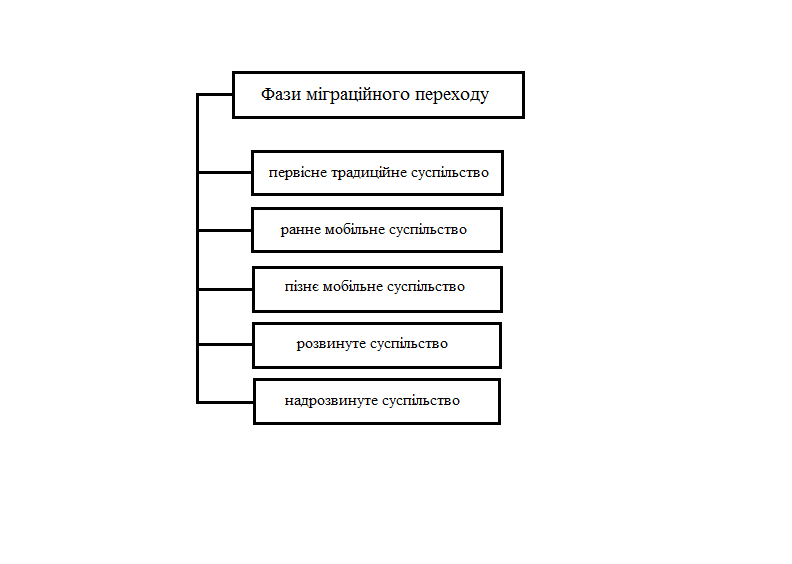 Рисунок 1.3 – Фази міграційного переходуДжерело: складено автором на основі [12]Перша фаза характеризується найменшою мобільністю населення з метою зміни місця проживання та обмеженим рухом внаслідок релігійних обрядів, торгівлі, землеробства та суспільним життям.Друга фаза, на відміну від першої, вже характеризується численними переміщеннями населення з сільської місцевості до міста, масовою міграцією до сусідніх держав та невеликою імміграцією кваліфікованих трудових ресурсів.Для суспільства третьої фази все ще характерною є міграція сільського населення до міста, проте її обсяги зменшуються. Також зменшується або навіть завершується еміграція населення закордон.Під час четвертої фази знижується мобільність населення, досить крупними потоками відбувається міграція між містами, імміграція середньо- та некваліфікованих кадрів стає досить помітною, значні потоки кваліфікованих кадрів прямують закордонОстання фаза характеризується зменшенням потоків міграції, більшість з яких відбувається між містами або всередині агломерації. Цій фазі також притаманна міграція некваліфікованої робочої сили з менш розвинутих країн, а також здійснення жорсткого контролю внутрішніх та зовнішніх міграційних потоків.1.3 Методика досліджень процесів міжнародної міграції робочої силиМіграційні процеси, як вже зазначалося раніше, являють собою складне соціально-господарське явище, що з плином часу поширюється за масштабами та географічним охопленням. Сьогодні ці процеси характеризуються своєю глобальністю та впливовістю практично на всі сфери життєдіяльності, верстви населення та показники ринкової економіки.Незважаючи на численну кількість наявних традиційних та сучасних підходів і теорій до вивчення міжнародного руху трудових ресурсів, міграційні процеси вимагають постійного та ґрунтовного аналізу й оцінки їх об’ємів, структури та розподілу. Систематичне дослідження цього питання дасть змогу не тільки отримати найбільшу користь від позитивних ефектів міграції, але й дозволить мінімізувати вплив негативних її наслідків та, за необхідності, навіть корегувати об’єми та напрямок.Методика дослідження міграції являє собою сукупність теоретичних та практичних підходів (методів), використання яких дає змогу описати міграційну ситуацію, охарактеризувати склад мігрантів за різними показниками, наприклад, гендерною приналежністю, віком, кваліфікацією, тощо. Ці методи також дозволяють дослідити причинно-наслідкові зв’язки міграційних процесів та оцінити перспективу їх розвитку.Міграційні процеси за своєю природою є дуже складним об’єктом дослідження, адже виміряти її досить важко. Одна й та ж сама людина протягом свого життя чи певного періоду дослідження може змінити місце проживання чи роботи декілька разів, а короткострокові переміщення визначити ще важче внаслідок частоти їх повтору. Для більш зручної та детальної систематизації та дослідження міграційних потоків використовують декілька основних критеріїв (рис. 1.4), серед яких: напрямфакт перетину адміністративних чи державних кордонівтривалістьмотиви статус законності [19].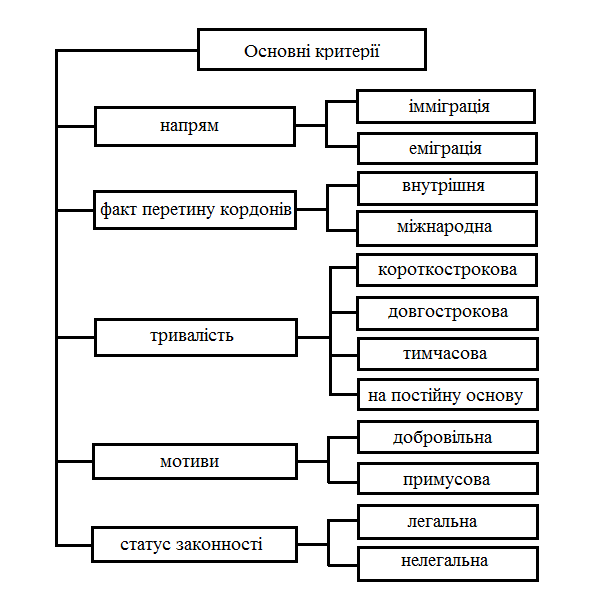 Рисунок 1.4 – Основні критерії, що використовуються для систематизації та дослідження міграційних потоківДжерело: складено автором на основі [19]Варто зазначити, що жоден з вказаних критеріїв майже ніколи не використовується самостійно. Наприклад, якщо ми говоримо про довгострокову міграцію, то необхідно враховувати її напрям, факт перетину державного кордону та мотиви. І навпаки, у випадках, коли необхідним є вивчення міграційного потоку, що виник внаслідок конкретного мотиву, то до уваги береться напрям переміщення та її тривалість.Під час вивчення питань міграції, як правило, більш поширеними є кількісні методи дослідження з їх абсолютними й відносними показниками.Абсолютні показники дають змогу аналізувати кількість переміщень (подій) протягом конкретного часового проміжку, або кількість мігрантів, які формують даний потік у певний момент часу. Ці показники представлені статистичними даними міграційних потоків та їх контингентів, отриманих шляхом:перепису населення;проведених різноманітних обстежень;аналізування інформації, наведеної в адміністративних джерелах та фіксованої прикордонними службами.Варто зазначити, що існує принципова відмінність між поняттями «міграційний потік» та «контингент міграції».Міграційні потоки передбачають собою кількість мігрантів, що здійснили переміщення з однієї країну в іншу протягом певного періоду часу, такий період у статистиці має назву – міграційний інтервал. Традиційно для обліку потоків міграції використовують один рік, проте з метою представлення їх динаміки може бути обраний більший часовий проміжок.Таким чином, контингент міграції – це сукупність осіб, які прямо чи опосередковано мають досвід міграції, тобто самостійно приймали участь у переміщенні між країнами або вони є нащадками мігрантів, та на даний момент проживають у приймаючій країні.Під час виміру міграційних потоків одним з головних показників є чиста міграція, що розраховується як різниця між кількістю мігрантів, що прибули на конкретну територію, та тих, які вибули за її кордони. Цей показник досить часто ототожнюють з міграційним сальдо або нетто міграцією. Якщо після розрахунків сальдо виявиться позитивним, то мова йде про міграційний приріст чи чисту імміграцію. Таким чином, від’ємна чиста міграція свідчитиме про міграційний відтік або чисту еміграцію. Сума потоків мігрантів одного напряму, що вибули та, навпаки, прибули до конкретної країни визначається як міграційний оборот або, іншими словами, валова (брутто) міграція [19].Країна одночасно може мати чисту імміграцію з одними державами та чисту еміграцію з іншими. Тож загальний показник чистої міграції розраховується на підставі досліджень обох напрямів, що дозволяє проаналізувати частку відповідних країн у величині чистих імміграції та еміграції.Під час детального опису міграційної ситуації, абсолютних показників виміру міграції недостатньо, тим паче, якщо існує необхідність у порівнянні її характеру в різних регіонах чи країнам. В таких випадках використовують  відносні показники – коефіцієнти міграції (табл.1.2). Таблиця 1.2 – Відносні показники міграціїДжерело: складено автором на основі [20]Таким чином, відносні показники міграції дають змогу проаналізувати інтенсивність міграційних процесів або надати оцінку міграційній мобільності різних груп населення.Під час дослідження міграційних процесів досить часто також використовують методи дескриптивної статистики. Мається на увазі розгляд структури потоків міграції чи її контингентів за країнами походження, гендерною приналежністю, віком, мотивам переїзду, сімейному статусу, освітою, професійним чи будь-яким іншим характеристикам. Перш за все використовуються дані, наведені зі сфер, на які вплив міграції є найбільшим, або від яких залежать її обсяги. Так, обсяги трудової міграції можна досліджувати за рахунок даних о міжнародних чи регіональних ринках праці, відмінностях у рівнях заробітної плати, об’ємах грошових переказів, тощо.Важливим методом вивчення показників міграції також є створення математичних моделей, які дозволяють аналізувати та навіть прогнозувати їх за допомогою опису залежностей цих показників від різноманітних факторів та параметрів. Важлива увага приділяється й соціологічним методам, які використовують з метою аналізування процесів прийняття рішення щодо міграції, міжетнічних взаємовідношень та великої кількості причинно-наслідкових зв’язків у міграційних процесах [21].Досліджувати обсяги та структуру міграції можна також за рахунок проведення так званих обстежень робочої сили. Внаслідок їх гнучкості, обстеження займають важливе місце серед методів дослідження та обліку міграційних процесів. Правильно підібрана вибірка та гарно складено анкета дають можливість вивчати різні соціальні групи, у тому числі й мігрантів.У порівнянні зі стандартним переписом населення, обстеження можна проводити з меншими часовими проміжками, а в анкету легко додати додаткові питання.Обстеження робочої сили мають низку переваг порівняно з адміністративними джерелами даних. Вони відіграють діже важливу роль, коли більша частина трудової міграції залишається поза адміністративного обліку. Адже розвиток регіональних ринків праці, зняття обмежень у вигляді дозволів на працю або робочих віз значно знижують можливості адміністративних джерел відображати реальну інформацію щодо обсягів трудової міграції.Однією з головних переваг обстежень є те,що вони дозволяють не лише виміряти обсяги міграції чи описати її структуру, а й отримати відповіді на дещо складніші питання. Залежно від завдань обстеження та дизайну анкети, можуть бути зібрані відомості щодо причинно-наслідкових зв'язків міграції, економічної поведінки мігрантів та членів їх домогосподарств. Вони також дозволяють вивчати як фактичні події, так і думки самих мігрантів та їх рідних з приводу питань, пов'язаними з міграцією або планами на майбутнє.Одним із головних завдань вибіркових обстежень є порівняння характеристик мігрантів і не мігрантів, їх домогосподарств. На основі отриманої в ході обстежень інформації часто вивчаються важливі питання, що мають пряме відношення до міграційної політики: інтеграція мігрантів, їх адаптація та взаємодія зі спільнотою приймаючої країни, поведінка на ринку праці країни, економічні зв'язки з країною походження, тощо.Таким чином, наприклад, у Литві, після вступу до Європейського союзу, значними темпами посилився відтік населення до країн Західної Європи з метою пошуку роботи. У більшості випадків міграція відбувалася без зняття з реєстраційного обліку, тож за допомогою адміністративних джерел збору даних виміряти точні обсяги трудових емігрантів було неможливо. Таким чином, протягом декількох років проводилося обстеження так званої незадекларованої міграції, засноване на базі класичного обстеження робочої сили, що було єдиним джерелом даних для детального дослідження масштабів міграційного процесі та оцінки його демографічних характеристик [22].Обстеження дозволяють вивчати не лише міжнародну, а й внутрішню трудову міграцію, яка часто пов'язана з рухом населення із сільської місцевості до міст, з малих населених пунктів до великих. У країнах, які є донорами міжнародної робочої сили, спостерігаються інтенсивні процеси внутрішньої трудової міграції і обидва феномени стають важливими предметами порівняльного аналізу. Інформацію для цього зручніше збирати одночасно, під час тих самих обстежень населення.Якщо говорити про класифікацію вибіркових обстежень, існує 2 основних їх види, за допомогою яких може збиратися інформація про трудову міграцію:обстеження широкої тематики, що складаються з окремих модулів, один з яких може бути присвячений питанням міграції; даний вид обстежень найчастіше передбачає: обстеження робочої сили, рівня життя або бюджету домогосподарств, демографічні, медичні, тощо; так звані модульні обстеження набули широкої популярності у країнах Європейського союзу та СНГ;спеціалізовані обстеження, які зосереджені на дослідженні питань конкретної тематики, наприклад, трудової міграції; за допомогою даного типу обстежень проводяться більш детальні та ґрунтовні дослідження обсягів, структури та причинно-наслідкових зв’язків міграційних процесів.За способом організації всі вибіркові обстеження поділяються на:крос-секційні або, іншими словами, зрізові, що передбачають проведення одноразового опитування вибіркової кількості різних груп респондентів, на основі яких формується порівняльний аналіз отриманих зрізів;лонгітюдні або панельні, які характеризуються проведенням повторних опитувань респондентів з визначеним часовим інтервалом; такі обстеження дають змогу порівнювати не тільки різні групи респондентів між собою, а й давати оцінку змінам положення представників цих груп з плином часу.Обстеження робочої сили в більшості країн мають крос-секційну організацію, у той час як обстеження умов та рівня життя – панельну. Але, наприклад, у США та Австралії застосовується ротація вибірки, і одні й ті ж респонденти-домогосподарства беруть участь у кількох хвилях обстежень робочої сили, частина вибірки регулярно замінюється [22].Варто зазначити, що лонгітюдні обстеження часто застосовуються у спеціалізованих дослідженнях, якщо потрібно, наприклад, простежити процес інтеграції мігрантів, маючи ширший спектр змінних, ніж дозволяє отримати обстеження широкої тематики.Висновки до розділу 1Отже, міграція робочої сили сьогодні є глобальним явищем та розглядається не лише як механічне переміщення населення між країнами та континентами, а як складний соціально-господарський процес, наслідки якого відчутні майже скрізь. Наявність великої кількості видів міграційних процесів хоча й ускладнює їх вивчення та аналізування, проте дозволяє надати більш детальні та чіткі висновки щодо динаміки та напрямків міжнародної міграції людського ресурсу. Незважаючи на наявність чисельних причин та мотивів, головними чинниками, що спонукають людей до трудової міграції, наразі залишаються економічні.Існування численних теорій та підходів до вивчення питань міграції та її трактування доводить складність та багатогранність цього явища. На сьогоднішній день науковці ще досі не дійшли до єдиного висновку з приводу визначення міжнародної трудової міграції, періодизації її розвитку, виокремлення головних чинників появи та поширення міграційних процесів. Проте більшість с них вважають глобалізацію одним з головних чинників розвитку світових міграційних процесів трудових ресурсів, пов’язуючи хвилі глобалізації з етапами масової міграції робочої сили.Міграція є потужним двигуном та важливим наслідком економічних, політичних та соціальних змін. З огляду на її значний вплив на спільноти, надважливим завданням кожної країни є детальне та систематичне вимірювання обсягів міграції та розуміння мотивів її розвитку. Достовірні статистичні дані є ключовими у базовому розумінні цього важливого феномену.2. АНАЛІЗ ТА ОЦІНКА ТЕНДЕНЦІЙ СУЧАСНИХ МІГРАЦІЙНИХ ПРОЦЕСІВ СВІТУ2.1 Характеристика сучасних тенденцій розвитку глобальної трудової міграції та стану світового ринку праціДруга половина ХХ століття характеризувалася активним розвитком міжнародної міграції робочої сили, що стала важливою частиною процесу інтернаціоналізації світового господарства та виробництва. Сьогодні міжнародний ринок робочої сили органічно співіснує з іншими ринками світової економіки, людська праця залишається одним із головних факторів виробництва будь-якої галузі.За даними останнього дослідження Міжнародної організації праці «ILO Global Estimates on International Migrant Workers. Third edition» у 2019 році кількість міжнародних мігрантів в світі складала 272 млн. осіб, з них 169 млн. осіб – трудові мігранти [23]. Варто зазначити, що загальна кількість трудових мігрантів зростає з кожним роком, про що свідчать дані регулярних доповідей МОТ (рис. 2.1).Рисунок 2.1 – Динаміка зміни кількості та структури міжнародних мігрантів в світі (млн. осіб).Джерело: складено автором на основі [23] - [25].Проаналізувавши наведені дані, можна зробити висновок, що кількість трудових мігрантів за шість років зросла на 12,7%. Проте їх доля у загальній кількості міжнародних мігрантів майже не змінилася: у 2013 році вона складала 64,6%, у 2017 році – 63,6%, а у 2019 році – 62,1%. Це говорить про те, що збільшення загальної кількості міжнародних мігрантів більшою мірою відбувається саме за рахунок розвитку трудової міграції.Якщо аналізувати динаміку трудової міграції з точки зору гендерного розмежування, кількість чоловіків-мігрантів стабільно перевищує показник жіночої міграції та складає в середньому 56,7%.Меншу частку жінок-мігранток можна пояснити тим, що вони стикаються з більшою кількістю економічних та неекономічних перешкод як трудові мігранти. Також існує більша ймовірність того, що жінки мігрують разом зі своїми чоловіками за сімейними обставинами, аніж для пошуку роботи. Вони частіше стикаються з гендерною дискримінацією на ринку праці, а відсутність налагоджених соціальних зв’язків ускладнює процес поєднання роботи та сімейного життя в іноземній країні. Міжнародні мігранти мають більшу участь у загальній робочій силі, ніж не мігранти, але показники зменшуються для обох груп.У 2013 році трудові мігранти становили 72,7% серед загальної кількості мігрантів працездатного віку, але 70% у 2017 році та 69,0% у 2019 році (рис.2.2). Рисунок 2.2 – Глобальний рівень участі трудових мігрантів та не мігрантів у загальній робочій силі.Джерело: складено автором на основі [23] - [25].За прогнозами МОП, загальне зниження рівня участі мігрантів у показнику робочої сили, що спостерігається з 1990 р., триватиме щонайменше до 2030 р. [25].Ймовірними причинами є демографічні (наприклад, старіння населення у більшості країн з високим рівнем доходу) та технологічні зміни, сучасна ситуація на ринку праці та зміни у міграційних політиках багатьох держав. Щодо міжнародних мігрантів, додатковими факторами можуть бути дискримінація на ринку праці та перешкоди для працевлаштування, недостатній рівень володіння мовою, тощо.Внаслідок того, що пунктом призначення міжнародних трудових мігрантів здебільшого є розвинуті країни, у 2019 році там було зосереджено понад дві третини від загальної кількості трудових мігрантів. За даними МОП у 2019 році в країнах Європи та Центральної Азії було працевлаштовано близько 37,7% трудових мігрантів, ще 25,6% в пошуках роботи прямували до Американського континенту. Арабські держави і Азіатсько-Тихоокеанський регіон в свою чергу прийняли близько 28,5% всіх трудових мігрантів. В Африці трудових мігрантів налічувалось 8,1% від їх загальної чисельності [26].Більше можливостей для працевлаштування та вищий рівня життя, ймовірно, є основними факторами, які приваблюють мігрантів у країнах з високим рівнем доходів.У багатьох країнах-призначення трудові мігранти становлять значну частину робочої сили і виконують основну роботу в таких важливих секторах, як охорона здоров'я, транспорт, сфера послуг, сільське господарство і харчова промисловість. Тим самим, вони вносять вагомий вклад в соціально-економічний розвиток цих країн. Через велику кількість мігрантів у країнах з високим рівнем доходу , їх регіональним ринкам праці притаманна відносно висока частка участі трудових мігрантів у показнику робочої сили порівняно з не мігрантами, що становить 18,2 %У країнах із доходом вище середнього частка трудящих-мігрантів у складі робочої сили значно менша й становить 2,2 %, а для країн з рівнем доходів нижче середнього та з низьким рівнем доходів, цей показник у 2019 році був на рівні 1,4% та 2,3% робочої сили відповідно.З точки зору географічного розташування, у 2019 році найбільшою часткою участі мігрантів у показнику загальної робочої сили країни характеризувалися Арабські держави, що пояснюється з однієї сторони відносно невеликим обсягом населення цього регіону, а з іншої – досить великою часткою працевлаштованих іноземних робітників порівняно з не мігрантами (рис.2.3) [23].Рисунок 2.3 – Частка участі мігрантів у показнику загальної робочої сили країн.Джерело: складено автором на основі [23].Варто зазначити, що показник концентрації трудових ресурсів світу у країнах з високим рівнем доходів протягом періоду 2013 – 2019 рр. дещо знизився з 74,7% у 2013 році до 67,4% у 2019 році. У той час, як обсяг потоку трудових мігрантів до країн з рівнем доходу вище середнього зросла з 11,7% у 2013 р. до 19, 5% у 2019.Тенденція до збільшення частки трудових мігрантів у країнах з доходом вище середнього може бути частково пов'язана з більш високим попитом на робочу силу мігрантів у країнах, що входять до цієї групи.За даними останньої доповіді Міжнародної організації праці, розподіл трудових мігрантів по сферах зайнятості є нерівномірним: 66,2% трудових мігрантів зайнято в сфері послуг, 26,7% – у промисловості, 7,1% – у сільському господарстві [23].Варто також зазначити про гендерну нерівномірність зайнятості мігрантів: у сфері послуг більшу частку працевлаштованих мігрантів складають жінки, у промисловості – чоловіки.За даними доповіді Міжнародної організації праці – «COVID-19 and the world of work» 2020 рік став переломним для міжнародного ринку трудових ресурсів, адже пандемія повноцінно змінила хід подій. Втрати робочого часу протягом 2020 року порівняно з четвертим кварталом 2019 року склали 8,8% і були еквівалентні втраті 255 млн робочих місць – це майже в чотири рази більше, ніж під час глобальної фінансової кризи 2009 року. Сюди також відносять втрати, пов'язані як зі скороченням робочих годин серед працюючих, так і з небувалим за масштабами безробіттям: роботу втратили близько 114 млн осіб. В результаті трудові доходи скоротилися на 8,3%, що становить 3,7 трлн доларів, або 4,4% глобального ВВП [28].Латинська Америка і Карибський басейн, а також Європа і Центральна Азія – два найбільш постраждалих регіони, адже втрати робочого часу в кожному випадку перевищують 8% у першому кварталі і 6% у другому кварталі 2021 року. Автори дослідження відзначають, що вплив пандемії є нерівномірним. Наприклад, жінки постраждали більше, ніж чоловіки: серед них роботу втратили 5%, у порівнянні з 3,9% безробітних серед чоловіків. Також варто зазначити, що показник безробіття серед молодих людей (віком від 15 до 24 років) складає 8,7%, в той час як серед осіб старшого віку роботу втратили 3,7% [28]. На думку експертів МОП, ці показники свідчать про небезпеку появи «втраченого покоління», як наслідок довгострокового впливу пандемії на освіту, харчування і загальний добробут молоді [29].Високий рівень безробіття серед молоді у країнах, що розвиваються є однією з головних причин збільшення їх частки у показнику загальної кількості міжнародних трудових мігрантів. Таким чином, якщо у 2017 році доля участі молоді у міграційних процесах складала 8,3%, то у 2019 році цей показник збільшився до 10% [26].Особливо сильного впливу пандемії зазнали готельна та харчова індустрії, де зайнятість впала на 20%. Наслідки вірусу також відчутні у сфері виробництва та роздрібній торгівлі. Проте варто зазначити, що зайнятість в інформаційно-комунікаційній, фінансовій і страховій галузях в третьому і четвертому кварталі 2020 року дещо зросла. Також незначне зростання спостерігалося в гірничодобувній промисловості та в сфері комунальних послуг [28].На думку експертів, у кінці 2021 року почнеться процес глобального, проте нерівномірного, економічного відновлення, що буде обумовлений прогресом у вакцинації і великомасштабними бюджетними витратами. Ці позитивні ефекти в основному залишаться обмеженими за географічним положенням без узгоджених міжнародних дій у питаннях політики як по розподілу вакцин, так і в питаннях фінансової підтримки, включаючи списання боргу.У глобальному масштабі відновлення, згідно з прогнозами, призведе до чистого створення 100 мільйонів робочих місць в 2021 році і додаткових 80 мільйонів – у 2022 році. Однак рівень прогнозованої зайнятості в 2021 році все ще буде нижче докризового рівня. За прогнозами експертів, глобальна нестача робочих місць, викликана кризою, складатиме 75 млн у 2021 році і 23 млн у 2022 році [28].Варто зазначити, що за прогнозами експертів втрати робочого часу у 2021 році будуть значно вищими, аніж передбачалося раніше, а збільшення розриву у відновленні серед розвинутих країн та країн, що розвиваються, загрожує глобальній економіці в цілому. У доповіді МОП «ILO Monitor: COVID-19 and the world of work. Eighth edition» від 27 жовтня 2021 року зазначається, що скорочення робочого часу у 2021 році порівняно з четвертим кварталом 2019 року складатимуть 4,3%, що еквівалентно втраті 125 млн робочих місць із повною зайнятістю (за попередніми прогнозами очікувалося, що ця позначка складатиме 3,5%) [30].На думку Гая Райдера – генерального директора МОП, існує лише один шлях до стабільного та довгострокового глобального відновлення ситуації на міжнародному ринку праці [29]. А саме відновлення, орієнтоване на людину, на забезпечення зайнятості, доходу та соціального захисту населення, дотримання прав трудящих та громадський діалог; фокусування на тому, аби життя стало кращим, ніж до пандемії.2.2 Порівняльний аналіз соціально-економічних наслідків міграції трудових ресурсів України та країн ЄСЯвище масової міграції громадян спостерігається в багатьох країнах світу, в тому числі в Центральній і Східній Європі. Незабаром після вступу до Європейського союзу, разом з поширенням глобалізаційних процесів, нові держави-члени зтикалися з розвитком міграції працездатного населення в більш розвинені країни, які пропонували вигідні умови.Глобалізація відіграє важливу роль у розвитку інформаційно-комунікаційних і транспортних технологій, створює попит на дешеву робочу силу на ринках праці розвинених країн і активізує міграційні процеси внаслідок високого рівня безробіття в країнах, що розвиваються.Як зазначалося раніше, глобалізація є не тільки одним з головних чинників поширення сучасної великомасштабної міграції, а й визначає її напрямок. Глобалізаційні процеси, які стали причиною загострення нерівності різних країн світу з точки зору економічного розвитку, умов та можливостей працевлаштування, сприяли збільшенню міграційних потоків населення, кардинальній зміні їх структури та поклали початок утворення принципово нової міграсійної ситуації у світі.Розвиток глобалізації також можна вважати однією з основних тенденцій сучасної міжнародної міграції разом з такими, як:якісні зміни міграційних потоків у світі;збільшення обсягів міграційних потоків, у тому числі й кількості нелегальної міграції;розширення масштабів та географічної спрямованності вимушеної міграції;зростаюча роль міжнародної міграції в розвитку демографії в розвинених країнах;формування так званої «нації мігрантів»;фемінізація міжнародної міграції;подвійний характер процесів міжнародної міграції робочої сили, що мають як позитивні, так і негативні наслідки на національному, міжнародному, регіональному та глобальному рівнях, тощо [31].Наприклад, такі тенденції, як розширення векторів географічної спрямованності та обсягів міграційних процесів, характеризуються тим, що міжнародний потік мігрантів постійно зростає, прямуючи з країн, що розвиваються, до економічно розвинених країн. Трудова міграція, як і будь-яке явище, може супроводжуватися як позитивними, там і негативними наслідками. Серед позитивних ефектів міграційного процесу для країн-експортерів робочої сили, у тому числі України, можна виділити:активізацію припливу іноземної валюти, що позитивно позначається на загальній економічній ситуації.розширення експортних можливостей для виробників і розширення можливостей для торгового партнерства між країнами.накопичення професійного досвіду та навичок, підвищення кваліфікації мігрантами, що тимчасово працювали закордоном та повернулися на Батьківщину ;ослаблення напруженості на внутрішньому ринку праці у зв'язку з відтоком безробітних за кордон;капітал, накопичений мігрантами, дуже часто використовується для створення малих і середніх підприємств після повернення у країну-походження, що сприяє розвитку підприємницької діяльності в країні і формуванню середнього класу;можливість для мігрантів брати участь в «етнічній економіці» приймаючої країни, орієнтуючись на споживання української продукції за кордоном;стимулювання створення спільних підприємств і розширення торгівлю між країнами-експортерами імпортерами людського ресурсу.Враховуючи позитивні ефекти міграційних процесів, можна сказати, що трудова еміграція громадян країни дуже часто стає ефективним засобом їх працевлаштування, гарантованого доходу, самореалізації, що в цілому сприяє включенню країни-експортера робочої сили у світовий ринок праці [32].Країни-імпортери трудвих ресурсів у якості позитивних ефектів від трудової імміграції отримують більш дешеву та досить кваліфіковану робочу силу, при цьому майже не зазнають витрат у зв’язку з наданням освіти робітникам. А розширення масштабів виробництва за рахунок залучення іноземних трудових ресурсів приводить до збільшення видатків у бюджет, тим самим наповнюючи його.До негативних наслідків активізації відтоку національної робочої сили за кордон науковці відносять [32]:втрата висококваліфікованої робочої сили, що не тільки скорочує працездатне населення і скорочує число платників податків, а й забезпечує втрату накопиченого в країні людського капіталу, що заважає країні повноцінно розвиватися;зменшення віддачі від інвестицій в людський капітал, особливо серед тих, хто виїхав за кордон після отримання освіти за рахунок країни;відсутність відрахувань від заробітної плати мігрантів у соціальні та пенсійний фонди; поширення соціальних проблем, таких як сирітство та розпад сімей;зростання цін на товари і послуги на внутрішніх ринках, внаслідок низької купівельна спроможності значної частини населення;збільшення навантаження на бюджет у зв’язку з підготовкою нових спеціалістів;зниження народжуваності в молодих сім'ях;виникнення тенденції до спаду темпів економічного зростання.У країнах Східної Європи за останні 20 років виникла серйозна нестача кваліфікованих кадрів, переважно через «відтік мізків» і міграцію робочої сили в більш розвинені країни.  Варто зазначити, що серед головних мотивів до міграції населення не завжди залишаються економічні, адже розвиток міграційних процесів нерідко супроводжується політичними кризами й військовими діями.Таким чином, «Європейська міграційна криза» (2012-2015 рр.) була викликана збільшенням потоку мігрантів з країн Третього світу, де відбувалися військові дії, у високорозвинені європейські країни. Військові конфлікти в цих країнах спричинили досить масштабну економічну кризу, що характеризувалася зниженням ВВП, рівня заробітної плати, високим безробіттям, зростанням бідності, тощо [33].Неконтрольований потік біженців під час кризи негативно вплинув на внутріньополітичну ситуації та перспективи розвитку багатьох країн Європи та Європейського союзу в цілому. У 2015 р. їх кількість, за даними Агентства контролю за зовнішніми кордонами ЄС Frontex, перевищила 1,8 млн. осіб. Згідно зі звітом з міграції Агентства у справах біженців ООН, їхня кількість склала близько 1 млн. 47 тисяч осіб. Розбіжності свідчать про відмінності у методології підрахунків мігрантів двома найбільшими міжнародними агенціями з контролю за станом міграції [34].Більшість мігрантів і біженців того часу прямували з Сирії, Афганістану, Іраку, Пакистану, Марокко, та інших країн, і, як правило, не мали високих професійних або кваліфікаційних навичок. А зростаючі потоки нелегальної імміграції до таких країн, як Німеччина, Угорщина, Швеція, Італія, Франція і Греція помітно вплинули на соціально-економічну ситуацію. Дану міграційну кризу Єврокомісією було визнано найбільшим з часів Другої світової війни. Важається, що події тих часів були потужними наслідками поєднання двох глобальних процесів міграції, а саме: міжнародного переміщення трудових ресурсів та вимошеного потоку міжнародних мігрантів-біженців.Разом з вказаними вище економічними наслідками Європейської міграційної кризи, а саме зниження рівня ВВП та заробітних плат, зростання безробіття та бідності, машстабні потоки мігрантів різних релігій та поглядів спричиними поширення проявів тероризму, дискримінації соціально-незахищених верств населення та розвиток тіньової економіки.Події, пов’язані з вказаною кризою на території Європи, та численні наступні потоки як біженців, так і нелегальних трудових мігрантів призвели до того, що більшість країн ЄС змінюють міграційну політику на більш жорстку з метою стримування міжнародного руху мігрантів. Таким чином, країни насамперед Центральної Європи – Угорщина, Польща, Чехія – відмовилися виконувати взяті на себе раніше зобов'язання щодо прийому мігрантів. Наразі не існує єдиною думки серед свіх країн Європейського союзу з приводу регулювання міграційних потоків, одна на думк експертів вже не залишилося країни, яка б досі проводила політику відкритих дверей для іноземних мігрантів [35].У той же час вчені, найбільш загрозливим наслідком трудової міграції для розвитку демографії, вважають, що значна частина тимчасової трудової міграції зміниться постійною. Дослідження показують, що трудові мігранти, які виїзждають закордон на заробітки вперше, зазвичай готові повернутися додому з максимально можливим доходом у найкоротші терміни, але з набуттям мігрантського досвіду, вони все більше замислюються над зміною місця постійного проживання [36].У прийнятті рішення про переїзд важливе місце таком посідає той факт, що, наприклад, більшість українців, які легально працюють закордоном, можуть розраховувати на соціальну допомогу й кар’єрне зростання, а також на придбання постійного місця проживання. Такі трудящі-мігранти, швидше за все, не повернуться додому. Варто також зазначити, що за сучасних умов та обмежень внаслідок поширення пандемії Covid-19, пов'язаних із труднощами транскордонного переміщення, все більше мігрантів намагається отримати дозвіл на тривале або постійне проживання у країні перебування. Так, станом на квітень 2021 р кількість українських громадян, які мали чинні дозволи на проживання в Польщі, досягла 261 тис. осіб, що у п’ять разів більше ніж аналогічний показник 2015 року (рис. 2.4). Рисунок 2.4 – Динаміка кількості отриманих українцями дозволів на тривале або постійне проживання в Польщі. (тис.).Джерело: складено автором на основі [37].Незважаючи на те, що внаслідок карантинних обмежень кількість отриманих дозволів дещо знизилася, проте уже в І кв. 2021 р. тенденція до збільшення відновилася. Таким чином у 2020 році сумарно було видано 29, 4 тис. дозволів, однак лише за І кв. 2021 р. – 16, 8 тис., а до кінця року тенденція може посилитись.Серед соціальних негативних наслідків міграції також спостерігається зростання числа розлучень, зниження народжуваності, зниження якості освіти молоді. Внаслідок існування великої кількості соціологічних досліджень питань впливу трудової міграції на формування молодого покоління в Україні можна зробити висновки про досить велику частину дітей, що зростають умовах неповної родини чи взагалі її відсутності. Опитування українських жінок, які працюють в Італії, показало, що лише 7% з них не мали дітей, тоді як третина мали одну дитину, а майже половина – двоє дітей [38].Варто зазначити, що протягом періоду 2014-2020 рр. загальна чисельність народжених в Україні зменшилася на 37% (рис. 2.5).Рисунок 2.5 – Динаміка зміни загальної кількості народжених в Україні (тис. осіб).Джерело: складено автором на основі [39].Звісно не можна стверджувати, що знаження загального рівня народжуваності відбулося лише за рахунок трудової еміграції закордон, адже існує ряд інших факторів, що впливають на цей показник.Проте саме з 2014 року відбулося різке збільшення обсягів міграційних потоків українців до країн Європи, які збільшувалися з кожним роком. Отже, на нашу думку, неможливо не брати до уваги зв'язок між обсягами зовнішніх міграційних процесів населення України та тенденцією до зменшення показника народжуванності. Наведені дані підтверджують помітний вплив поширення міграційних потоків на демографічну ситуацію всередині країни.Переміщення робочої сили не тільки знижує пропозицію робочої сили, а й її якість. Збільшення числа трудящих-мігрантів призводить до економічних, соціальних і демографічних втрат суспільства і вимагає активного втручання державних інститутів, особливо в напрямку та розробці ефективних стимулів для створення нових робочих місць, гарантування зайнятості, підвищення соціального захисту та рівня життя.Варто зазначити, що на ряду з негативними наслідками, до яких може призвести неконтрольована міграція, міжнародна трудова міграція може бути фактором економічного зростання. Таким чином, з 1950 по 1960 рік саме іммігранти зіграли важливу роль у відновленні Західної Європи. А після Другої світової війни трудова міграція набула статусу одного з основних засобів вирішення демографічних проблем у сфері трудових ресурсів держав-членів ЄС [6].Сьогодні міжнародна міграція охоплює багато країн і регіонів, що робить їх взаємозалежними від міграційних потоків. Водночас зміна імміграційної політики в одній країні може вплинути на розвиток міграційних процесів в іншій.Так, коли наприкінці 20-го століття на ринку праці спостерігався помітний рівень безробіття, і в той же час відчувалася нестача людських ресурсів у таких як сферах, як торгівля, машинобудування, хімічна та легка промисловість, банківська справа, тощо, у Великобританії, Швеції, Німеччині та інших європейських країнах були створені сприятливі умови для залучення й підтримки трудових мігрантів з метою задоволення потреб у робочій силі. [6]. В останні десятиліття іммігранти допомогли задовільнити брак робочої сили у сферах  інформаційних технологій, інженерії, туризмі, освіті, охороні здоров'я, сільському господарстві та інших галузях.Важливим позитивним ефектом міграції є так звані соціальні трансферти: знання, досвід, зв'язки, набуті під час роботи за кордоном. Завдяки набутим навичкам і заробленим грошам іммігранти з більшою ймовірністю відкриють свій власний бізнес, ніж інші.Згідно з висновками Державної служби статистики України, частка самозайнятих людей, які мають досвід трудової імміграції, була в 1,5 рази вищою, а частка роботодавців – у три рази вища, ніж серед зайнятого населення України [37]. Таким чином, трудящі-мігранти сприяють розвитку підприємництва і, як наслідок, створюють робочі місця не тільки для себе, але і для інших громадян.Незважаючи на зниження рівня безробіття у країнах-експортерах робочої сили, що безумовно є позитивним наслідком поширення міграційних процесів, з плином часу в цих країнах може гостро відчуватися брак трудових ресурсів на внутрішньому ринку праці.Так, з 2017 року ряд галузей українського виробництва зіткнувся з проблемою відсутності необхідної кількості кваліфікованих працівників. Різниця у рівнях заробітних плат між Україною та Європою стала вагомою причиною зацікавленності українських фахівців у міжнародній міграції, а запровадження безвізового режиму разом з розширенням можливостей для працевлаштування за кордоном посилило конкуренцію на ринку робочої сили в Україні. Цей факт можна вважати негативним ефектом від масштабів трудової міграції закордон. За умови відсутності ефективної державної політики з приводу регулювання еміграційних потоків та створення сприятливих умов на внутрішньому ринку праці, що дозволило б не тільки зменшити рух трудових емігрантів, а й стимулювати повернення українських фахівців до Батьківщини, обсяги зовнішніх міграційних переміщень робітників будуть постійно збільшуватися.Політика повернення трудових мігрантів до країни їх походження спостерігалася у багатьох країнах світу, причому різного рівня розвитку та добробуту населення, у тому числі й у Європі.Так, держави, що багато років мали статус країн-експортерів дешевої робочої сили, такі як Греція, Іспанія чи Ірландія, за рахунок досить динаміного економічного розвитку наразі є привабливими для численної кількості трудових мігрантів з-за кордону, у тому числі й громадян цих країн, що раніше виїхали на заробітки. Розвиток політики повернення працездатного населення так само спостерігався й у країнах Східної Європи [40]. Разом з цим у більшості країн ЄС ширилися усвідомлення факту позитивного впливу трудової міграції на економічний розвиток за рахунок використання фінансового капіталу мігрантів, кваліфікаційних навичок та професійних знань, здобутих ними за кордоном, з метою модернізації економіки та рівня добробуту населення.2.3 Оцінка впливу міжнародної трудової міграції на стан економіки країнТрудова міграція є важливою складовою фінансової системи країни, важливим джерелом валютних доходів, який вирішує проблему соціальної, майнової та фінансової нерівності, покращує економічне становище домашніх господарств, збільшує їх купівельну спроможність та позитивно впливає на економічний розвиток.Грошові перекази, які мігранти відправляють у свої рідні країни, часто є найбільш прямим і добре відомим зв'язком між міграцією і розвитком.З наукової точки зору такий грошовий потік є важливим засобом боротьби з бідністю та підвищенням рівня життя сімей робітничого класу. Дослідження Данського міжнародного дослідницького інституту (Вимірювання міграції в галузі розвитку), проведене в 74 країнах, показало, що збільшення числа мігрантів на 10% призводить до скорочення на 1,6% числа людей, які живуть за межею бідності. Якщо ВВП збільшиться на 10%, бідність може скоротитися всього на 1,2%.В Європейському Союзі фінансові трансферти мігрантів (гроші або товари), які вони відправляють до сімей та друзів в країну походження, перевищують офіційну допомогу держави.  Як правило, такі грошові перекази носять соціальний характер і використовуються для власного бізнесу, освіти, лікування, розваг і т. д. Аналогічну ситуацію можна спостерігати і в Україні. Внаслідок відсутності актуальних даних щодо кількості загального населення України, ми не можемо з точністю сказати скільки українців наразі знаходиться закордоном на тимчасових заробітках, а скільки поїхало назавжди. Міністерство соціальної політики України оцінює кількість українських працівників, що постійно працюють закордоном, приблизно у 3 млн. осіб [41].Експерти Національного Банку України вважають, що у 2019 році відтік робочої сили закордон досяг рекордної позначки. Такий висновок вони надали після аналізу обсягів грошових переказів із-за кордону в Україну: сумарно офіційними й неофіційними каналами за 2019 рік українські заробітчани перевели в Україну 11,98 млрд. дол., що на 7,8 % більше ніж у 2018 році (у 2018 році сума переказів становила 11,1 млрд. дол.) [42].Варто зазначити, що обсяги грошових переказів українських мігрантів, працюючих закордоном, з 2014 року постійно збільшувалися разом із зростаючою тенденцією трудових потоків українського населення. Глобальна криза, викликана поширенням пандемії Covid-19 та поява великої кількості обмежень з точки зору міжнародного переміщення осіб хоча й вплинули на скорочення грошових потоків, проте не призвели до їх значного зменшення. Тож, за даними НБУ, загальна сума переказів з-за кордону до України у 2020 р. у порівнянні з обсягами 2019 р. зменшилася лише на 0,3% (рис. 2.6).Рисунок 2.6 – Динаміка обсягів грошових переказів трудових мігрантів з-за кордону до України (млрд. дол.).Джерело: складено автором на основі [37].Наявна позитивна динаміка загальної кількості грошових переказів дає підстави вважати, що ця тенденція збережеться й за результатом 2021 р.Проаналізувавши попередні дані ми можемо зробити висновок або про досить велику кількість українських заробітчан закордоном, або про високу заробітну плату мігрантів закордоном, що в свою чергу є однією з причин поширення міграційних процесів. За висновком експертів НБУ, у третьому кварталі 2019 року середня заробітна плата штатного працівника в Україні становила 382 євро. У той же час середньостатистичний працівник у багатьох країнах-сусідах отримував щонайменше у півтора рази більшу заробітну плату (рис. 2.7) [43].Рисунок 2.7 – Середня заробітна плата штатного працівника в Україні та її країнах-сусідахДжерело: складено автором на основі [43].Якщо проаналізувати наведені дані, можна зробити висновок про відносно низький рівень заробітної плати середньостатистичного працівника в Україні: у порівнянні з країнами-сусідами середня українська заробітна плата менша у 3,4 рази ніж у Чехії, майже у 3 рази ніж у Польщі та на 1,7 разів ніж у Росії.Варто зазначити, що у 2021 році ситуація з точки зору відмінностей середньої заробітної плати працівників в Україні та країнах-сусідах, порівняно з 2019 роком майже не змінилася. За даними Міністерства Фінансів, серед вказаних вище країн, за рівнем середньої заробітної плати на першому місті залишається Чехія (1502 євро), далі Польща (1218,29 євро), Росія (603,82 євро) та на останньому місці Україна (361,7 євро) [44].Отже, не дивно, що найбільшу кількість переказів до України у 2019 році було отримано з Польщі ( 3,8 млрд. дол.), Чехії ( 1,1 млрд. дол.), Росії ( 1 млрд. дол.), США ( 0,98 млрд. дол.) та Великобританії ( 0,6 млрд. дол.) [42]. За результатами 2020 р. географічний вектор прямування грошових переказів до України дещо змінився. Згідно з даними, представленими у звіті Міжнародної організації з питань міграції, найбільша кількість переказів прямувала з Польщі, США, Великобританії та Росії (рис.2.8), хоча частка останньої з 2015 р. характеризується тенденцією до зменшення. Рисунок 2.8 – Частка країн у загальному обсязі грошових переказів трудових мігрантів до УкраїниДжерело: складено автором на основі [37].Зростаюча тенденція сукупних грошових переказів до України з-за кордону позитивно впливає на загальний добробут населення. Так, за даними загальнонаціонального соціологічного моніторингу, який щорічно проводиться Інститутом соціології НАНУ, близько 30% опитаних респондентів відмітили, що за рахунок закордонних заробітків членів сім’ї сума доходів домогосподарства збільшується на 20-50%, ще 39% респондентів відмітили, що частка доходів від трудової міграції складає більше 50% сукупного доходу родини [45].За даними Державної служби статистики, рівень грошових доходів та витрат, що спостерігається у західних регіонах країни, є вищим за середній український показник. Це пояснюється тим, що більша частина трудових мігрантів закордоном є вихідцями саме Західної України.Варто зазначити, що міжнародна трудова міграція, шляхом грошових переказів мігрантів до країни походження також може впливати й на інвестиційну діяльність та розвиток підприємництва України. Внаслідок проведення опитування трудових мігрантів Західної України було визначено, що у 2020 році лише 4% респондентів інвестують грошові кошти у розвиток бізнесу в Україні, у той час як 36% опитаних повідомили про відсутність достатньої кількості коштів для інвестування, а 25% зазначили, що не мають намірів інвестувати [37].Поширення пандемії та розвиток карантинних обмежень досить яскраво показали один з негативних наслідків трудової міграція для внутрішнього ринку праці України, а саме відсутність необхідної кількості українських фахівців для забезпечення нормального функціонування підприємств. Доволі гостро це питання постало у галузі охорони здоров’я, у той час як більш ніж 4 тис. українських медиків у 2020 році працювали у Польщі.З точки зору забезпечення галузі охорони здоров’я необхідної кількістю спеціалістів Польща знаходиться у жахливому становищі. За підрахунками Верховної палати лікарів, на кожну тисячу населення припадає 2 медика. За цим показником країна займає одне з останніх місць у Європі та намагається його покращити за рахунок трудових мігрантів. Уряд Польщі у 2020 році значно спростив процедуру отримання дозволу на працевлаштування у сфері охорони здоров’я для фахівців з країн ЄС, тож очікує на значні імміграційні потоки медичних працівників протягом 2021 року [46].Саме Польща сьогодні націлена на заохочення українських робітників, адже позитивний вплив трудової міграції на її економіку є досить вагомим. Окрім існуючих програм залучення іноземних робітників, вже з 2022 року в країні планується підвищення мінімальної заробітної плати до 3 тис. злотих, або 21 тис. грн. За оцінками експертів, у будь-який момент часу у Польщі працює близько 1 млн. українців. Польські економісти підрахували, що протягом останніх декількох років за рахунок залучення українських трудових мігрантів було досягнуто економічне зростання країни на 13% [37].За підрахунками Світового банку, внаслідок аналізу міграційної ситуації у світі, у 2019 році Індія, Китай, Мексика, Філіппіни та Франція  за обсягами отриманих грошових переказів займали лідируючі позиції, причому показники Індії та Китаю були набагато більшими за інші країни (рис.2.9).Рисунок 2.9 – Країни, що отримали найбільшу кількість грошових переказів мігрантів у 2019 році, млрд. дол. СШАДжерело: складено автором на основі [47].Країни з високим рівнем доходів майже завжди є основним джерелом грошових переказів. Протягом десятиліть Сполучені Штати незмінно були основною країною-відправником грошових переказів із загальним відтоком у 71,6 мільярда доларів у 2019 році, за ними йдуть Об'єднані Арабські Емірати, Саудівська Аравія, Швейцарія та Німеччина (табл.2.1).Таблиця 2.1 – Країни-відправники найбільшої кількості грошових переказів мігрантів у 2019 роціДжерело: складено автором на основі [47].Всупереч прогнозам щодо різкого скорочення загальної кількості грошових переказів трудових мігрантів по всьому світу, у 2020 році було переказано 540 млрд. дол. США, що всього на 8 млрд. дол. або 1,6% менше за аналогічний показник 2019 року. З точки зору географічного розташування у різних регіонах світу спостерігалося як збільшення обсягів переказів, так і їх скорочення (табл.2.2).Таблиця 2.2 – Динаміка зміни кількості отриманих грошових переказів мігрантів у 2020 році порівняно з 2019 рокомДжерело: складено автором на основі [48].Також варто зазначити, що сукупний обсяг грошових переказів до країн з низьким та середнім рівнем доходу був більш ніж у 2 рази вищим за загальний обсяг отриманих прямих іноземних інвестицій та більш ніж у 3 рази перевищив суму закордонної допомоги на цілі розвитку [48].Для Таджикистану грошові перекази трудових мігрантів з Росії складають більш ніж 30% ВВП, проте у період із квітня по липень 2020 року обсяги грошових переказів до Таджикистану скоротилися на 50%. Отже, через поширення пандемії та карантинних обмежень, як у Росії, так і в самому Таджикистані, середній дохід населення цієї країни знизився вдвічі. Варто зазначити, що наприкінці 2020 року, після зняття деяких обмежень, ситуація почала покращуватись [49].Приймаючи певну кількість трудових мігрантів, економіка і робоча сила кожної країни схильні до досить потужного впливу цього складного і багатогранного явища. Найчастіше розглядається економічний вплив міжнародної трудової міграції по відношенню до внутрішнього ринку праці. Є 2 протилежні позиції з приводу цього впливу.По-перше, міжнародна міграція вважається фактором, що створює напруженість на внутрішньому ринку праці і збільшує частку безробітних серед місцевого населення.По-друге, припускається, що приплив робочої сили усуне брак працівників у секторах з низьким місцевим престижем. Так, наприклад, у Польщі за рахунок трудових мігрантів задовільняється попит на робочу силу у сільськогосподарській галузі.За даними статистичної служби Європейського союзу, у 2020 році рівень зайнятості в ЄС для людей віком від 20 до 64 років становив: 61,9%  серед мігрантів, що прибули з-за меж Європи, та 73,5% для корінного населення, а також внутрішніх мігрантів ЄС. У той час, як рівень безробіття серед вказаної вікової категорії становив: 13,9% серед мігрантів, що прибули з-за меж Європи, 8,1% для внутрішніх мігрантів ЄС, та 6,1% для корінного населення.Варто зазначити, що починаючи з 2013 року спостерігалась позитивна тенденція, а саме зниження показників безробіття у Європейському союзі для всіх категорій працівників, проте внаслідок поширення пандемії Covid-19 та появи численних карантинних обмежень, з 2019 року відбувалося зростання загального рівня безробіття, а у 2020 році цей показник став вищим за рівень 2018 року.Рівень безробіття серед корінного населення в ЄС протягом періоду з 2010 по 2020 рік був постійно нижчим, аналогічний показник серед трудових мігрантів [50].Для ринку праці Німеччини, де більш ніж 60% роботодавців наразі відчувають нестачу кваліфікованої робочої сили, значні обсяги трудової імміграції мають здебільшого позитивні наслідки. Після масового напливу трудових мігрантів та біженців у період Європейської міграційної кризи, їх інтеграція до внутрішнього ринку праці Німеччини відбулася досить швидкими темпами, та виявилася приростом трудових ресурсів сил для її економіки [51].З урахуванням і тих, хто працює на постійній основі й на повну ставку, і тих, хто зайнятий неповний робочий день, то за висновками експертів працевлаштовано вже 68% мігрантів, що прибули до Німеччини з 2013 року.Міжнародна трудова міграція в сучасних умовах є важливим фактором, що дозволяє розвиненим країнам уникнути дефіциту робочої сили. Тож, не можна однозначно зробити висновок про те, що приплив іноземних мігрантів збільшує рівень безробіття в країні. Адже існує велика кількість чинників, які можуть прямо чи опосередковано впливати на ситуацію на внутрішньому ринку праці кожної країни Висновки до 2 розділуОтже, у другому розділі було проаналізовано сучасні тенденції та особливості міжнародної трудової міграції як глобального явища, що охоплює майже всі країни країни світу. Незважаючи на темпи індустріалізації світової економіки, збільшення масштабів міграційних процесів та розвиток їх географічної спрямованності, існує дисбаланс економічного зростання розвинутих країн та тих, що розвиваються. В умовах глобальної економічної кризи, що виникла внаслідок поширення пандемії Covid-19, ця нерівність лише посилилася. За відсутності узгоджених дій щодо посилення співробітництва на міжнародному рівні з метою більш ефективного та рівномірного відновлення економік країн від впливу пандемії Сovid-19, розрив показників продуктивності праці між розвинутими країнами та країнами, що розвиваються, буде лише збільшуватися й може стати найбільшим за останні 15 років. На сьогоднішній день цей розрив більшою мірою викликаний нерівномірністю розподілу вакцин та рівня вакцинації населення відповідно.Досліджені позитивні та негативні наслідки міжнародних процесів міграції, та ще раз доведена всеосяжність явища трудової міграції. Вплив поширення міграційних потоків не обмежується внутрішнім ринком праці, чи навіть економікою однієї країни. Їх наслідки є глобальними, охоплюючи практично всі верстви населення та впливаючи на демографічну, соціальну, економічну та політичну ситуації в світі.Однак, в ході проведенного дослідження, було визначено, що більшою мірою вплив глобальної трудової міграції спостерігається саме в економічному секторі. Він характеризується значущостю грошових переказів для країн, що розвиваються, участю мігрантів у показнику робочої сили країни-імпортера трудових ресурсів, а також впливом на рівні зайнятості та безробіття кожної окремої держави.3. ПРОГНОЗИ РОЗВИТКУ ТА МЕТОДИ РЕГУЛЮВАННЯ МІГРАЦІЙНИХ ПОТОКІВ3.1 Прогнозування міжнародної міграції трудових ресурсів та стану світового ринку праціТрудова міграція – це динамічний процес, який можна оцінити за кількістю іммігрантів і темпами зміни цього числа. Таким чином, показники залучення іноземних працівників до регіонів є хронологічними, динаміку яких можна пояснити за допомогою відповідних математичних моделей.Однак слід зазначити, що однієї економетрики і математичних інструментів недостатньо для розробки сценарію динаміки чисельності трудових мігрантів. Привабливість країни для іноземних працівників визначається в основному політикою розвитку країни, яку формує не тільки влада, але і підприємства.Тому дані вибіркового обстеження використовуються для виявлення нових тенденцій у мобільності робочої сили, які не відображені в статистиці. В експертних інтерв'ю відносно невелике число респондентів може якісно оцінити ситуацію і виявити певні особливості об’єкта та предмета опитування. Іншим способом вивчення трудової міграції є експертний аналіз, при якому експерти інтегрують кількісну і якісну інформацію, отриману різними науковими методами, в загальні і значущі результати досліджень [52].Прогнозування розміру зовнішнього переміщення працівників можна розглядати тільки як оцінку потенційного обсягу законного зовнішнього переміщення працівників, що ускладнюється недосконалістю вихідних даних і не враховує обсяг і напрямок тіньових міграційних потоків. Тож, на думку науковців процес вивчення динаміки трудової міграції може бути реалізований з використанням набору наукових методів, що складаються із взаємопов'язаних етапів дослідження (рис. 3.1).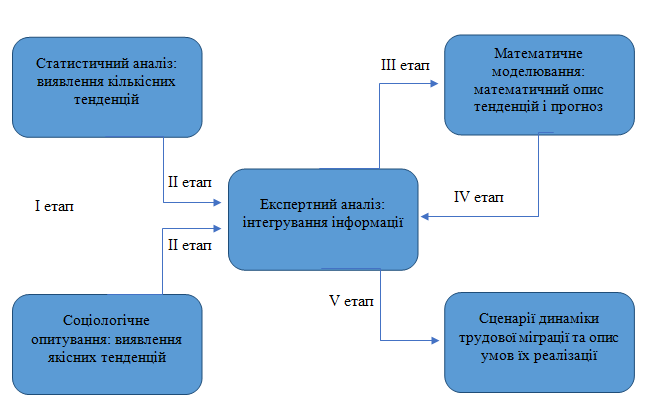 Рисунок 3.1 – Етапи прогнозування процесів трудової міграції Джерело: складено автором на основі [52].Перший етап побудови прогнозу включає збір якісної та кількісної інформації за допомогою статистичного аналізу та опитувань представників уряду і підприємств.На другому етапі на основі отриманих даних фахівцем проводиться аналіз і визначаються основні фактори, що впливають на динаміку руху робочої сили. Побудова математичних моделей здійснюється на третьому етапі дослідження за безпосередньої участі фахівців. Визначається найбільш ймовірний сценарій динаміки руху робочої сили, аналізуються умови реалізації того чи іншого сценарію.Заключні етапи включають остаточне формування результатів досліджень для подальшого використання органами влади або іншими організаціями або дослідниками [52].Оскільки  трудова міграція є досить складним процесом, розвиток якого обумовлюється численною кількістю факторів, при побудові прогнозу обов’язково необхідно враховувати вплив зовнішніх чинників, у тому числі й міграційні політики країн-імпортерів робочої сили. Адже наявність гідних умов та можливостей працевлаштування закордоном є одним з вагомих факторів під час прийняття індивідом рішення щодо трудової міграції.У 2020 році змінилися аспекти міграційних політик певного ряду країн, що вплинуло на поширення потоків трудових мігрантів та, ймовірно, може спровокувати їх подальший розвиток.Так, з 1 березня 2020 року у Німеччині набув чинності закон щодо трудової міграції кваліфікованих спеціалістів. Прийняття цього закону спрощує процедуру працевлаштування громадян країн, що не входять до Європейського союзу й однозначно посилює міграційні настрої фахівців Східної Європи, зокрема Росії, Білорусії та України. Такі зміни у міграційній політиці Німеччини пояснюються перш за все наявністю недостатньої кількості кваліфікованих працівників: за даними Міністерства економіки та енергетики ФРН, 61% німецьких роботодавців наразі відчувають нестачу кваліфікованої робочої сили. За оцінками експертів, внаслідок старіння населення Німеччини, вже до 2030 року обсяг працездатного населення віком від 20 до 65 років зменшиться на 3,9 млн. осіб, а до 2060 року – на 10,2 млн. осіб [53].Від таких нововведень очікують збільшення привабливості німецького ринку праці, за рахунок нівелювання бюрократичних складностей для іноземних кваліфікованих фахівців, спрощення визнання іноземних дипломів, а також збільшення інтересу до вивчення німецької мови закордоном. Варто зазначити, що введення вказаного закону більшої мірою спрямоване на залучення трудових мігрантів з-за меж Європейського союзу, а також не розповсюджується на наступні категорії працівників:кваліфікованих трудових мігрантів, які вже живуть та працюють у країнах-членах ЄС, Норвегії, Ісландії, Швейцарії та Ліхтенштейну;фахівців, які мігрували до Німеччини в якості біженця або нелегальним шляхом до серпня 2018року;некваліфікованих іноземних трудових мігрантів [53].Закон також передбачає анулювання та званого «залишкового принципу» надання іноземним мігрантам роботи. Тобто уповноважені органи більше не зобов'язані перевіряти наявність потенційних кандидатів з Німеччини або інших країн-членів ЄС на кожну вакантну позицію. Після набуття чинності законом будь-який іноземний кваліфікований фахівець за його відповідності всім умовам може працевлаштуватися в Німеччині.Спрощуються також умови працевлаштування для фахівців IT-сфери. Вони не зобов’язані підтверджувати рівень своєї освіти, якщо зможуть довести, що не менше 3 років були працевлаштовані у цій сфері на постійній основі, та матимуть запрошення на роботу у Німеччині із заробітною платою не менше 4200 євро на місяць [53].Польща, у свою чергу, з першого січня 2020 року збільшила розмір мінімальної заробітної плати на 350 злотих, наразі вона складає 2600 злотих. Відповідно відбулося й зростання погодинної оплати праці: ниві мінімальний її рівень складає 17 злотих на годину. Варто зазначити, уряд Польщі запевняє, що до кінця 2021 року відбудеться ще одне підвищення мінімальної заробітної плати до 3000 злотих на місяць.Також аби втримати наявних та приваблювати нових працівників у Польщі говорять про можливе введення певних бонусів: безкоштовного житла, їжі чи курсів з вивчення польської мови [54].Уряд Польщі також має намір дещо спростити процедуру працевлаштування трудових мігрантів шляхом цифровізації процедур отримання дозволів на працевлаштування. За результатами опитувань українських фахівців, які наразі живуть та працюють у Польщі, у 2021 році близько 66,5% респондентів зазначили, що мають намір отримати дозвіл на постійне проживання в країні перебування (рис. 3.2).Рисунок 3.2 – Наміри українських мігрантів у 2021 році щодо працевлаштування та проживання у ПольщіДжерело: складено автором на основі [37].Варто зазначити, про зростаючу тенденцію збільшення кількості українських працівників, які мають подібні наміри щодо майбутнього життя у Польщі. У відсотковому відношенні збільшення готовності респондентів до реалізації кожного з вказаних пунктів відбулося в середньому на 13,3% порівняно з 2020 роком [37].У Литві, що також користується деякою популярністю серед трудових мігрантів, у 2020 році розширили перелік робочих спеціальностей для працевлаштування іноземних робітників, тож очікувалося збільшення потоку робочої сили на 40 % порівняно з 2019 роком, здебільшого з України та Білорусії. Цей перелік складається на основі аналізу попиту та пропозиції праці у різних сферах виробництва та переглядають кожні півроку. Приваблює іноземних фахівців і Канада. Канадський уряд у 2020 році прийняло рішення до збільшення міграційних квот, тож, якщо наразі країна прийняла близько 300 тис. осіб, то в наступні два роки кількість іноземних мігрантів у Канаді прагнуть збільшити до не менше ніж мільйона осіб. Варто зазначити, що в Канаді дуже цінують медичних працівників, проте, якщо мова йде про працевлаштування лікаря-мігранта з вузькою спеціальністю, то необхідним буде навчання у канадській медичній школі протягом чотирьох років. Таке навчання вважається певним способом підтвердження кваліфікаційної підготовки.Уряд Канади також оголосив про свій План міграції на 2021-2023 рр., за яким планує спрямувати свої зусилля на відбір найбільшої кількості іммігрантів за всю історію існування країни. Мова йде про відбір 60% всіх іммігрантів у рамках програм економічного класу, у тому числі через Express Entry та Provincial Nominee Program. Міністерство Громадянства та Імміграції Канади також анонсувало відкриття нової пілотної програми імміграції – Rural Immigration Pilot, завданням якої буде відбір кваліфікованих фахівців у невеликі канадські міста [55].Проте, якщо у вищезгаданих країнах міграційна політика спрямована на приваблення іноземної робочої сили, то політика президента США Дональда Трампа зосереджена, навпаки, на стримуванні обсягів зовнішньої міграції.Служба громадянства та імміграції США в 2020 році планувала збільшити вартість основних імміграційних послуг: зборів на отримання громадянства США шляхом подання заяв про натуралізацію, подання заяв про дозвіл на роботу, а також заяв про перегляд умов постійного проживання, отриманих у результаті шлюбу (табл. 2.2) [56].Таблиця 2.2 – Збільшення вартості основних імміграційних послуг у США у 2020 роціДжерело: складено автором на основі [56].Варто зазначити, що у 2020 році відбулося безпрецедентне нововведення, за яким особам, що шукатимуть притулку в США, необхідно буде заплатити 50 дол. за подання заяви. Такий крок зробить США однією з чотирьох країн світу, які стягують оплату за гуманітарний захист [56].Нова міграційна політика Великобританії також спрямована на стримування потоку некваліфікованої робочої сили. У лютому 2020 року уряд країни заявив, що країна вводить нові, жорсткіші міграційні норми, які набудуть чинності з початку 2021 року. Важливо, що нові норми не передбачають жодних переваг для громадян країн-членів Європейського союзу.При розробці нової міграційної політики британські чиновники орієнтувалися на австралійський досвід, який передбачає систему балів для заявників на отримання дозволу на перебування у країні з метою працевлаштування. Це означає, що кожен заявник буде отримувати певні бали по кожному з таких критеріїв, як: рівень володіння англійською мовою, особливі навички, кваліфікація, професія та розмір заробітної плати. Крім того, для отримання такого дозволу на перебування і працевлаштування ще потрібно мати запрошення від роботодавця. Пріоритет буде надаватися насамперед висококваліфікованим працівникам [57].Тож, незважаючи на зниження рівня зайнятості трудових мігрантів у 2020 році внаслідок поширення пандемії COVID-19, зміни у міграційних політиках декількох країн світу можуть викликати появу нових хвиль міжнародної трудової міграції.З точки зору огляду актуальної ситуації на глобальному ринку праці, варто зазначити, що наразі йде процес її відновлення, проте повільними темпами. На думку експертів МОП, повернутися до показників, що спостерігалися до поширення пандемії, вдасться лише до 2023 року. Очікується різке збільшення обсягів безробітного населення у світі у 2022 році на 9,6% порівняно з зафіксованою їх кількістю у 2019 році. Так, на думку експертів число безробітних осіб у 2022 році досягне позначки у 205 млн., а глобальний рівень безробіття буде на рівні 5,7%. Останній раз такий показник спостерігався у 2013 році як результат світової економічної кризи.Внаслідок того, що мільйони осіб по всьому світу залишилися без роботи та, відповідно, засобів для існування та соціального захисту, негативний вплив на економіки країн-експотерів робочої сили відчувався досить помітно. Так, протягом останнього року грошові перекази до Литви скоротилися на 39,4%, у Білорусі також спостерігалося зниження цього показника на 29,4%, в Узбекистані – на 18,2%, у Вірменії – на 13,2%, у Киргизстані – на 8,7%. Варто зазначити, що, наприклад, у Киргизстані грошові перекази складають це майже 30% ВВП, а Узбекистані – 12 відсотків. Тож саме в країнах Центральної Азія, у яких грошові перекази мають найбльший вплив на економіку, спостерігатиметься найскладніша ситуація [58].Експерти МОП прогнозують певне зростання рівня зайнятості у 2021 та 2022 рр., що більшою мірою можливе за рахунок сприятливої епідеміологічної ситуації та швидких темпів вакцинації. Очікується також зростання нерівності на глобальному ринку праці, адже серед осіб, які втратили роботу внаслідок карантинних обмежень, більшість складають саме жінки [59].За висновками експертів Всесвітнього економічного форуму протягом наступних 5 років глобальний ринок праці розвиватиметься в умовах наступних тенденцій [60]: автоматизація виробництва: під час пандемії темпи її розвитку значно збільшились, тож, як наслідок, очікується, що близько 85 млн осіб залишаться без роботи, а у 2025 році робота буде розподілена порівну між людьми та машинами;«революція роботів»: внаслідок поширення цього явища очікується створення близько 97 млн нових робочих місць, зокрема у сферах: штучного інтелекту, «зеленої» економіки, послуг та продажу, маркетингу та інженерії;аналітичне мислення, креативність та гнучкість – найбільш бажані якості майбутніх працівників;перепідготовка кадрів: вважається, що майже для половини всіх працівників світу необхідним буде проходження додаткових курсів для підвищення кваліфікації та програм з перепідготовки;розвиток віддаленої роботи: на думку експертів до 2025 року майже 84% роботодавців переведуть частину своїх працівників на систему віддаленої роботи.3.2 Співробітництво України з країнами ЄС з питань регулювання міжнародної міграціїМіграційний процес став однією з найбільших проблем 21 століття. Добровільна і вимушена міграція завжди супроводжували розвиток людства, але зараз вони досягли найбільших масштабів.Імміграція стала невід'ємною частиною життя держави, засобом вирішення економічних і демографічних криз, а також чинником, що посилює соціальні, релігійні, політичні та етнічні проблеми. На європейському континенті добре простежується характерна для сучасного світу інтенсифікація міжнародної міграції, яка є наслідком і одним з ключових факторів глобалізації. Інтенсивний імміграційний рух, що спостерігається останнім часом в Європі, змусив ЄС розробити нову імміграційну політику, яка може ефективно вирішувати проблеми в цій галузі. Це питання важливе для України в контексті процесу європейської інтеграції, оскільки інтеграція України в європейський простір сьогодні є пріоритетною і визначає вектор внутрішньої і зовнішньої політики української держави.Україна, як європейська нація, яка поділяє основні її цінності і розвивається як невід'ємна частина європейської цивілізації, зацікавлена в максимальному наближенні законодавства до стандартів ЄС і зміцнює практичне співробітництво між державними органами та його інститутами для подолання майбутніх загроз. Потік мігрантів з нашої країни в ЄС настільки великий, що плідна співпраця з Європейським Союзом полягає в забезпеченні безпеки на кордоні та приєднанні України до спільних європейських цінностей.Співпраця між нашою державою та ЄС в області свободи, безпеки і правосуддя почалася в середині 1990-х років і продовжує розвиватися в двох ключових областях.По-перше, Україна підписала угоди з країнами ЄС про соціальний захист та працевлаштування українських трудових мігрантів закордоном. Протягом 1993–1996 рр. було підписано угоди про працевлаштування з Польщею, Чехією, Словаччиною, Литвою, та Латвією. З точки зору змісту ці угоди були практично однаковими та мали здебільшого рамковий характер. Вказані угоди більшою мірою передбачали порядок відшкодування збитку, який було заподіяно працівнику внаслідок нещасного випадку на виробництві та професійного захворювання, відповідальність за що несе країна, на території якої стався страховий випадок.Угоди з Португалією та Лівією, що були підписані пізніше у 2003 р. характеризувалися більш конкретним змістом. Вони передбачали конкретні механізми працевлаштування, умови трудових контрактів, основні вимоги до кандидатів тощо [61].По-друге, Європейський союз підтримав Україну у створенні інфраструктури для захисту її кордонів, запобігання нелегальній імміграції та забезпечення внутрішньої безпеки [62].Угода про партнерство і співробітництво між Україною і Європейськими Співтовариствами та їх державами-членами (УПС), яка набула чинності в 01.03.1998 році, містила положення, спрямовані в першу чергу на економічне та соціальне співробітництво. Але певні аспекти міграційних питань знайшли своє відображення в ній, зокрема, у ст. 24 зазначено, що країни-члени не повинні проводити дискримінацію українських громадян, які на законних підставах працевлаштовані на їх території. Сторони також домовилися укласти угоду про координацію соціального забезпечення українських працівників, які легально працюють у державах-членах. Вільне пересування робочої сили не було передбачено, але ст. 35 УПС надала українським компаніям, що базуються в ЄС, право наймати працівників з українським громадянством як ключовий персонал. Однак в Угоді наголошувалося, що ці положення не слід розглядати як такі, що дозволяють громадянам України в'їжджати або залишатися в ЄС як акціонери, партнери по кампанії або постачальники [63].Наступним етапом співпраці між Україною та ЄС після розширення Європейського союзу у 2004 році та реалізації Європейської політики сусідства стало затвердження спільного плану дій «Україна – Європейський союз» у 2005 році.У рамках цього плану дій було зазначено, що пріоритетними напрямками двостороннього співробітництва в галузі правосуддя і внутрішніх справ повинні бути повернення і міграція, а також прикордонний контроль, запобігання відмиванню грошей, торгівля людьми і наркотичними засобами [64]. Останній План дій ЄС-Україна з питань правосуддя, свободи і безпеки був затверджений в 18 червня 2007 р. та складався з п’яти розділів: «Виклики і стратегічні цілі», «Свобода», «Безпека», «Правосуддя» і «Реалізація», а графік його реалізації було додано до основного документа. План дій 2007 року охоплював співпрацю в 15 ключових областях, серед яких: співпраця в області свободи, що передбачала: розробку відповідних законодавчих документів та проектів у сфері управління міграцією; аналіз місштабів нелегальної міграції та оцінка ризиків, пов’язаних з нею;забезпечення необхідних умов у центрах для утримання нелегальних мігрантів;створення адміністративного законодавства у відподності з європейськими стандартами щодо осіб, які нелегально перетнули кордони держави;запровадження вдосконаленого процесу прийняття заяви про надання статусу біженців та шукачів притулку, надання необхідної підтримки та забезпечення гідних умов у центрах тимчасового їх розміщення;вдосконалення систем управління кордонами;спрощення процедури оформлення віз;безпека документів;співпраця в області безпеки:боротьба з організованою злочинністю і тероризмом;боротьба з відмиванням грошей (включаючи боротьбу з тероризмом, торгівлею людьми, наркотиками, митницею (правоохоронними аспектами) і корупцією);співпраця у рамках правосуддя: правове співробітництво в судових розглядах, кримінальному та цивільному судочинстві, затриманні та взятті під варту.Було передбачено, що буде укладено угоду між Україною та Європейським союзом про співробітництво в галузі Державної міграційної служби України, Угоду про повторний в'їзд між Україною та Європейською комісією, спрощення візового режиму, оцінку нелегальних мігрантів через Україну та моніторинг міграційних потоків, інтегрованих процедур прикордонного контролю тощо [65]. У процесі реалізації вищевказаного плану дій між Україною та Європейським співтовариством було підписано угоду про спрощення візового режиму та повторний в'їзд.У липні 2012 року було підписано угоду про внесення змін до угоди між Україною та ЄС про спрощення візового режиму. Також був розширений перелік категорій громадян України, які будуть звільнені від збору за обробку візових заяв: представники неурядових організацій, релігійних організацій, професійних асоціацій, студенти, учасники офіційних освітніх програм обміну, аспіранти і т. д. Угода також поліпшила процедури видачі віз для співробітників міжнародних авіакомпаній і засобів масової інформації [66].Двосторонні угоди про регіональний прикордонний рух, укладені в 2007-2014 роках з Польщею, Словаччиною, Угорщиною та Румунією, які передбачають спрощені процедури прикордонного транзиту для жителів прикордонних районів, також дуже важливі для реалізації свободи пересування країнами ЄС.Місцевий прикордонний рух представляє собою спеціальний режим систематичного перетину кордону і перебування громадян України, які є жителями прикордонних регіонів у визначеній прикордонній зоні Угорщини, Словаччини, Польщі та Румунії на підставі спеціального документа – дозволу, що видається компетентними установами сторін угоди, з метою встановлення родинних, культурносоціальних, оздоровчо-туристичних та економічних відносин [62]. Згідно з цими угодами, громадяни України мають право вільно пересуватися територією прикордонної зони держав-членів ЄС. Ця можливість доступна тільки громадянам України, які постійно проживали в населених пунктах уздовж державного кордону не менше трьох років [67-70].Одним з найважливіших векторів співпраці України з Європейським Союзом є безвізовий діалог, розпочатий на Паризькому саміті Україна-ЄС у вересні 2008 року. На саміті Україна-ЄС у 2010 році Європейський союз оголосив про план дій щодо лібералізації візового режиму в Україні. Цей документ має рекомендаційний характер і належить до так званого м'якого законодавства ЄС. Однак реалізація цього документа в Україні відкрила можливість користуватися перевагами свободи пересування територією держав-членів Європейського союзу. План дій був розроблений Європейською комісією, а також «Дорожня карта», надана Європейським союзом балканським країнам, що призвело до скасування візового режиму з ЄС [64].Україна стала першою країною за межами Балкан, де ЄС створив такий документ. Таким чином, Європейський союз заявив про свій намір і далі розвивати відносини з Україною.В Угоді про асоціацію, підписаній 27.06.2014 р. між країною та ЄС також було відображено питаня співробітництва щодо регулювання міграції та ринків праці.З метою регулювання міграційних потоків Угодою передбачається запровадження всеохоплюючого діалогу щодо ключових питань у сфері міграції, включаючи нелегальну міграцію, протидію торгівлі людьми тощо. Так, статтею 16 даної угоди – «Співробітництво у сфері міграції, притулку та управління кордонами» було передбачено забезпечення необхідних умов для попередження відтоку працездатного населення з України шляхом подолання причин виникнення міграції через активне використання можливості співробітництва у цій сфері з третіми країнами та в рамках міжнародних форумів. Виконання всіх принципів взаної статті дозволить:вдосконалити систему соціального захисту мігрантів, у тому числі і трудових;скоротити обсяги нелегальної імміграції;попередити переміщення осіб через державний кордон незаконним шляхом та торгівлю людьми. Беручи до уваги проблемні питання у сфері поширення міграційних процесів під час формування національних стратегій економічного та соціального розвитку регіонів, які є джерелами потоку мігрантів, стане можливим більш ефективне та гручке реагування на виклики, пов’язані з процесами міграції робочої сили. Комплексне виконання положень ст. 16 та наступних ст. 17 («Поводження з працівниками»), ст. 18 («Мобільність працівників») та ст. 19 («Рух осіб») дасть змогу забеспечити розвиток конкурентного та мобільного ринку праці. Адже у цих статтях акцентується увага на наступних принципах:значущості спільного управління міграційними потоками та розвитку діалогу щодо всіх питань у сфері міграції;покращенні існуючих можливостей доступу до ринку зайнятості для українських працівників;попередженні будь-якої дискримінації на підставі громадянства стосовно умов праці, винагороди або звільнення порівняно з громадянами держави-члена;посиленні мобільності громадян і подальшого прогресу у візовому діалозі. Варто зазначити, що з точки зору огляду питань регулювання міграційних процесів між Україною та ЄС в рамках Угоди про асоціацію було досягнуто суттєвих успіхів, зокрема, здійснено серйозний прорив в удосконаленні міграційного законодавства та управління міграцією, а також створено Державну міграційну службу України, затверджено Концепцію Державної міграційної політики України, прийнято нові редакції законів, що регулюють правовий статус мігрантів [71].Серед досягнень 2018 року - приєднання Румунії до Молдавського спільного контактного центру «Галац». Відкрито оновлений пункт пропуску Паланка на кордоні з Республікою Молдова. Завершення розробки нового проєкту угоди про спільне управління з Польщею відповідно до Шенгенської угоди і рекомендацій ЄС.Державна прикордонна служба України продовжує співпрацювати з європейським агентством FRONTEX і бере активну участь у спільних операціях. У рамках реалізації Стратегії міграційної політики України до 2025 р. проведено пілотний проект щодо оформлення, видачі, обміну, скасування, пересилання, вилучення, повернення державі, визнання недійсною та знищення посвідки на тимчасове/постійне проживання із застосуванням засобів Єдиного державного демографічного реєстру та доопрацьованої Єдиної інформаційно-аналітичної системи управління міграційними процесами [64].3.3 Регулювання міжнародної трудової міграції в Україні з урахуванням її соціально-економічної стратегії розвиткуСучасна міжнародна міграція робочої сили є важливою частиною процесу інтернаціоналізації світового господарства. Однак, однією з головних проблем трудової міграції, що потребує вирішення, є її регулювання. Необхідність управління міжнародною міграцією робочої сили зростає під впливом глобалізації та поширених суперечностей як в країнах походження мігрантів, так і в країнах їх перебування, транзиту, а також в світовому співтоваристві в цілому. Тож для мінімізації негативних наслідків та підсилення позитивних ефектів міжнародної міграції робочої сили як для країн-експортерів, так і країн-імпортерів трудового ресурсу, необхідним є її регулювання з використанням інструментів державної політики.З точки зору національного регулювання, метою імміграційної політики країни-імпортерів трудових ресурсів зазвичай є захист інтересів національних працівників, підприємців, що створюють попит на іноземну робочу силу, а також інтересів іммігрантів в країні перебування. Більшість держав, що приймають працівників, використовують селективний метод при організації регулювання трудової міграції, суть якого полягає в тому, що держава схвалює в'їзд тих категорій працівників, на які є попит у даній країні, обмежуючи в'їзд всіх інших [72]. Тим самим стримуючи потоки некваліфікованої робочої сили. Отже на національному рівні доцільно говорити як про наявність стимулюючої міграційної політики та залучення іноземної робочої сили, так і про регулювання процесів міжнародної трудової міграції, спрямоване на скорочення її обсягів.На нашу думку, Україні слід скористатися європейським досвідом у регулюванні міграційного процесу. Розвинені країни нарощують свої зусилля зі створення ефективної, гуманної та безпечної європейської імміграційної політики. Так, Європейська рада відіграє важливу роль у цих зусиллях і встановлює стратегічні пріоритети, визначає курс дій і надає повноваження для ведення переговорів з третіми країнами. Вона також приймає відповідні закони і визначає конкретні програми. В останні роки Рада ЄС і Рада Європи прийняли безліч ефективних заходів щодо вирішення проблеми імміграції. Голова Ради ЄС також активувала механізми для прийняття всеосяжних заходів з реагування на політичні кризи. Вони включають конкретні способи координації політичних заходів реагування на кризу шляхом участі в зусиллях ключових зацікавлених сторін.З урахуванням цього механізм регулювання потоку мігрантів слід розуміти як комплекс заходів, що впливають на об'єкт міграції з метою задоволення потреб ринку праці країни/регіону та забезпечення оптимального рівня, що сприяє стабілізації макроекономічної ситуації в кожній окремій країні та регіону в цілому.Таке розуміння механізму імміграційного потоку виражає внутрішню сутність імміграційної політики, а також характеризує зовнішню організацію імміграційного процесу, оскільки механізм розглядається як сукупність методів, форм, методів, інструментів, важелів, способів впливу на громадськість і міжнародний ринок праці [6].Слід зазначити, що на механізм регулювання потоку трудових мігрантів впливають як зовнішні (рівень світової економіки, стан світового ринку праці, рівень економічного розвитку інших країн тощо), так і внутрішні чинники (рівень економічного розвитку, економічна і грошово-кредитна політика, демографічна ситуація, рівень доходів, умови ведення бізнесу, інституційні норми і правила суспільства тощо), які визначають умови міграційної політики, і подальші механізми.Основна мета зазначеного механізму – сформувати стратегію вдосконалення регулювання міграції економічно активного населення шляхом обґрунтування певних завдань, напрямів і принципів.Основними завданнями такого механізму є:забезпечити ефективну реалізацію міграційної політики;здійснення принципів національного та міжнародного права;забезпечити відповідність потоку мігрантів соціально-економічному становища країни і т. д. Відповідно до цих завдань доцільно розуміти основні правила аналізу, контролю і впливу на міграційний потік:систематичність: охоплює всі компоненти і етапи процесу міграції;своєчасність: реакція на зміни на світовому і внутрішньому ринку праці, що відбуваються в потрібний час;раціональність: кожне рішення має бути узгоджене на рівні всіх елементів і засобів реалізації [6].В останні роки Україна зіткнулася з політичними та економічними проблемами, які безпосередньо впливають на імміграційну ситуацію. Тому необхідно належним чином систематизувати регулювання і сформувати єдине високо систематизоване регулювання, зокрема, що стосується формування Державної імміграційної служби та інших державних і муніципальних органів, визначення їх повноважень та процедур.На необхідність систематизації та раціоналізації вказує також наявність різних державних установ, яким необхідно координувати спільну діяльність (державні імміграційні служби, служби зайнятості, органи місцевого самоврядування, уряди штатів, органи внутрішніх справ тощо).Розширення повноважень регіону, а саме органів місцевого самоврядування на державному рівні, у сфері міграції має велике значення для регулювання міграційного процесу. Тобто, на нашу думку, неохідно надати відповідні повноваження органам місцевого самоврядування та регіональним органам державної влади, таким як обласні ради та їх виконавчі комітети.За рахунок розширених повноважень, органи місцевого самоврядування матимуть змогу не тільки самостійно розслідувати проблему міграції в регіоні, а й визначати відповідну програму регулювання міграційного процесу. Важливим також завданням у здійсненні ефективної політики щодо регулювання міграції має бути надання можливості певним програмам, що регулюють імміграційний процес, працевлаштування або інші питання, пов’язані з міграцією, самостійно визначати їх кількість і масштаби з урахуванням місцевих бюджетів, створювати відповідні фінансові та майнові фонди, а також вживати неохідні заходи, спрямовані на боротьбу з нелегальною імміграцією, включаючи депортацію.У зв'язку з тим, що Україна інтегрована у світову економіку і бере активну участь у соціально-економічних і політичних процесах на міжнародному рівні, на наш погляд, доцільно вдосконалити регулювання міжнародної трудової міграції економічно активного населення за всіма напрямками. Вдосконалення механізму регулювання сучасних міграційних процесів стане можливим після проведення наступних завдань:ретельного вивчення феномену міжнародної трудової міграції з усіх боків, а саме: отримання повної і достовірної статистичної та аналітичної інформації про динаміку міграції в різні періоди; у зв'язку з цим було б доцільно створити єдину базу даних про міграцію фізичних осіб, щоб забезпечити більш глибоке проведення досліджень у галузі міграції та впровадження їх результатів у державну політику;вдосконалення правової бази в Україні на основі основних документів, що регулюють міграційні процеси на міжнародному рівні: ратифікації Міжнародної Конвенції про захист прав усіх трудових мігрантів та їх сімей, Конвенції Міжнародної організації праці про трудящих-мігрантів та Конвенції Міжнародної організації праці про зловживання у питаннях міграції, спрямованих на забезпечення рівних можливостей та рівного поводження з трудовими мігрантами; необхідно створити умови для реалізації вимог Конвенції на національному рівні.забезпечення надання всебічної публічної інформації про ситуацію на ринку праці, зміни в законодавстві і санкції щодо порушників, що може знизити показники дисбалансу на ринку праці між попитом і пропозицією робочої сили, а також зменшити кількість порушень трудового законодавства як роботодавцями, так і працівниками;вдосконалення процедури розробки та реалізації імміграційної політики держави, що має складатися з чотирьох основних етапів [6].Перший етап у процесі розробки та впровадження міграційної політики держави має передбачати проведення найбільш ефективної економічої оцінки актуальної ситуації щодо обсягів та особливостей зовнішніх міграційних процесів України. Даний етап має характеризуватися проведенням детального збору та аналізу статистичних даних, а саме: характеристики та особливостей міграційного потоку за віковими та гендерними ознаками, рівня професійних знань та кваліфікаційних навичок;  актуальних чинників та міграційних настроїв населення; сучасного стану внутрішнього ринку праці та основних показників, що більшою мірою впливають на обсяги міграції; рівня впливу зовнішньої міграції на національний ринок праці; рівня впливу обсягів грошових переказів мігрантів на економіку країни;ефективності діяльності державних органів з питань міграційного регулювання; глобальних тенденцій розвитку міграційних процесів. Другий етап має характеризуватися формулюванням та координацією діючої міграційної політики держави, а також наданням рекомендацій щодо:законодавчих положень;розробки та впровадження ефективних заходів з регулювання внутрішнього ринку праці;покращення фінансових інструментів грошових переказів мігрантів;вдосконалення адміністративних методів та інструментів щодо управління для контролю міграції.Другий етап вдосконалення політики щодо регулювання міграційних процесів також передбачає аналіз щодо головних факторів реалізації ефективної міграційної політики, її відповідності тенденціям світового ринку праці та значенням нашої держави у глобальних процесах міграції. Тому наступним кроком у процесі розробки міграційної політики має бути моніторинг і аналіз можливостей і загроз, створюваних факторами глобального ринку праці.Третій етап характеризується безпосередньою реалізацією міграційної політики. З метою розуміння всіх потенційних можливостей та загроз у довгостроковій перспективі, експерти з міграції повинні спочатку відстежувати і аналізувати ключові тенденції у світовій економіці, до яких належать демографічні, економічні, політичні, правові та соціокультурні зміни. Ситуація у світовій економіці не є статичною та з плином часу може істотно змінитися. Тому необхідно вивчати динаміку світового ринку праці, приділяючи особливу увагу тому, як можуть змінитися тенденції в мобільності робочої сили.На основі проведених досліджень, третій етап також передбачає прийнятя рішення, яку міграційну політику впроваджувати з метою отримання державою найбільшої вигоди та водночас підтримкою та здійсненням конктролю у питаннях забезпечення прав мігрантів: як тих, що перебувають на території країни, так і українських громадян, що працюють за кордоном. Важливою складовою успіху політики є здатність держави ефективно її здійснювати, що залежить від того, чи відповідає стратегія ресурсам, системам управління, координації та контролю.Експерти повинні прагнути розробляти стратегії відповідно до існуючих ресурсів, знань і процедур або створювати нові структури і системи відповідно до обраної ними політики. Наприклад, спроба розробити та реалізувати міграційну стратегію держави без урахування міжнародних норм і стандартів не буде успішною. Завдання на заключному етапі процесу полягає в тому, щоб оцінити ефективність реалізації політики і скоригувати цю програму, якщо результат не досягне мети. Цей процес оцінки та моніторингу забезпечує зворотний зв'язок і служить основою для аналізу ринкових можливостей у наступному періоді планування. Імміграційну політику можна вважати неефективною за таких умов: якщо поставлені цілі не досягнуті або цілі політики не відповідають сучасним реаліям світового і внутрішнього ринку праці [6].Україна повинна визнати негативні і позитивні наслідки зовнішньої міграції (в основному пов'язані з грошовими переказами мігрантів) і створити умови для того, щоб кваліфіковані працівники, необхідні на ринку праці, залишалися в країні.Для цього необхідно створити умови на макроекономічному рівні, такі як:контроль і регулювання рівня інфляції;зменшення вартості особистих і корпоративних кредитів;забезпечення сприятливих умов для відкриття та подальшого ведення власного бізнесу;підвищення рівня середньої заробітної плати;скорочення або ліквідація заборгованностей із заробітної плати;створення нових робочих місць, тощо.Для отримання максимально можливих позитивних ефектів від існуючого рівня зовнішньої трудової міграції є необхідним:покращення фінансової інфраструктури для здійснення грошових переказів з-за кордону;забезпечення державної підтпримки щодо залучення грошових переказів мігрантів у розвиток бізнесу шляхом їх трансформації в інвестиції;регулювання вартості строкових депозитів для полегшення накопичення заощаджень;залучення валютних депозитів мігрантів в економіку держави за рахунок встановлення більш високого відсотка в порівнянні з внутрішніми вкладами;запровадження системи державних гарантій на валютні депозити мігрантів;розробка та запровадження системи пільг для українських фахівців, що повернулися з-за кордону з метою відкриття власного бізнесу на Батьківщіні;скасування або зменшення обсягів митних зборів для реемігрантів, які ввозять з-за кордону необхідне обладнання, для розвитку малого та середнього підприємництва на території Українинадання необхідної інформації та постійної підтримки українським громададянам закордоном шляхом розвитку дипломатичних представництв у найбільших країнах-імпортерах робочої сили [71].Варто зазначити, що на етапі сучаного глобального розвитку світу міграція розглядається як неминучий процес, адже поширення міграційних потоків відбувається одночасно з економічним розвитком світової економіки. Тож радикальне скорочення обсягів міграційних потоків є неможливим. Регулювання міграційних процесів має здійснюватися комплексно в рамках державної міграційної політики України з метою отримання державою і суспільством максимальних вигод від міграції на шляху до майбутнього членства України в ЄСВисновки до 3 розділуОтже, трудова міграція з кожним роком продовжує розвиватися та поширюватися на всі континенти світу, доводячи глобальність свого впливу, а також є одним з головних факторів розвитку деяких країн. Кількість трудових мігрантів з країн з низьким та середнім рівнем доходу до розвинених постійно збільшується, про що свідчать статистичні дані. Варто зазначити, що економічні чинники й прагнення кращого життя залишаються головними мотивами міжнародної міграції робочої сили. Внаслідок проведеного дослідження у цьому розділі було визначено, що, незважаючи на різке зниження рівня зайнятості трудових мігрантів у 2020 року внаслідок поширення пандемії COVID-19, зміни у міграційних політиках декількох країн світу можуть викликати появу нових хвиль міжнародної трудової міграції. Припускається також, що загальний рівень безробіття в світі збільшиться як за рахунок діючих карантинних обмежень, так і внаслідок розвитку автоматизації виробництва, при цьому посилюючи гендерну нерівність на світовому ринку праці.Внаслідок існування суперечливих наслідків трудової міграції для всіх сторін даного процесу, її регулювання на національному та міжнародному рівні є необхідним. Проаналізовані методи та інструменти співпраці України з країнами ЄС у питаннях регулювання міграційних процесів, що мали вагоме значення для обох сторін.Вивчення функціонування та розвитку механізмів регулювання міграції в умовах трансформації ринку праці в Україні підкреслює необхідність розробки нових методологічних підходів та вивчення соціально-економічних програм, здатних враховувати виклики глобального, національного та місцевого масштабу.ВИСНОВКИМіграція завжди відігравала важливу роль у формуванні населення і, відповідно, ринку праці окремих країн і територій, проте корінні зміни характеру і напрямку міграційних потоків відбулися з другої половини XIX століття. В першу чергу, це було обумовлено революційними змінами в житті і умовах роботи населення найбільш розвинених країн Європи і Нового Світу, внаслідок бурхливого розвитку промисловості, транспорту і засобів комунікації. Сьогодні міжнародна міграція робочої сили – це складний соціально-господарський та глобальний процес, обумовлений дією багатьох факторів.У роботі було проаналізовано різні види трудової міграції. Варто зазначити, що внаслідок існування великої кількості таких видів, вивчення міграційних процесів дещо ускладнюється. Проте, розглядаючи кожний вид міграції робочої сили окремо, можна надати більш детальні та чіткі висновки щодо динаміки, обсягів та напрямків цього явища. У ході проведеного дослідження було доведено, що феномен глобальної міграції трудових ресурсів є найскладнішим аспектом дослідження з точку зору аналізу питань, пов’язаних з міграційними процесами. Було наведено різні точки зору науковців з приводу визначення та аналізу трудової міграції. Незважаючи на те, що вони ще досі не дійшли до єдиного визначення терміну «міжнародна трудова міграція», варто зазначити, що майже всі згадані науковці визначають головними чинниками, що спонукають людей до трудової міграції, саме економічні. У роботі також зазначено, що на сьогоднішній день не існує чіткої загальноприйнятої періодизації розвитку світових процесів міграції робочої сили, проте більшість науковців згодні з думкою, що глобалізація є одним з головних чинників їх поширення, пов’язуючи етапи розвитку трудової міграції з глобалізацій ними хвилями.Внаслідок проведеного дослідження, можна зробити висновок, що обсяги трудової міграції зростають з кожним роком. Вона поширюється на всі континенти світу, тим самим доводячи свою глобальність, та є важливим фактором розвитку багатьох країн. Для країн з низьким та середнім рівнем доходу, які найчастіше є експортерами робочої сили, зовнішня трудова міграція відіграє важливе значення, а грошові перекази мігрантів додому є стабільним джерелом доходів . За прогнозами міжнародних організацій, економічна криза, викликана поширенням пандемії COVID-19, спровокує зниження обсягів міжнародної трудової міграції, а отже й обсягів грошових переказів. Це, в свою чергу, призведе до зростання рівня безробіття у багатьох країнах та збільшення кількості працівників, що живуть в умовах крайньої та помірної бідності. Проте, варто зазначити, що, разом зі зняттям усіх карантинних обмежень, у світі відбудеться нова масштабніша хвиля трудової міграції, що виникне внаслідок змін у міграційних політиках багатьох держав. Отже, на нашу думку, регулювання трудової міграції на національному та міжурядовому рівнях, з метою мінімізації можливих негативних наслідків та підсилення позитивних ефектів даного явище, є обов’язковим. За відсутності узгоджених дій щодо посилення співробітництва на міжнародному рівні з метою більш ефективного та рівномірного відновлення економік країн від впливу пандемії Сovid-19, розрив показників продуктивності праці між розвинутими країнами та країнами, що розвиваються, буде лише збільшуватися й може стати найбільшим за останні 15 років. На сьогоднішній день цей розрив більшою мірою викликаний нерівномірністю розподілу вакцин та рівня вакцинації населення відповідно.Отже дуже важливим є посилення міжнародного співробітництва щодо допомоги країнам із низьким рівнем доходу у збільшенні рівня вакцинації та його наближення до рівня розвинутих країн. Крім порятунку життів, це дозволить забезпечити більш рівномірний процес відновлення економіки та ринку праці.Внаслідок проведеного аналізу динаміки світового рівня безробіття та дослідження впливу трудових мігрантів на показник робочої сили приймаючої країни, можемо стверджувати, що загальний рівень безробіття в світі збільшиться, а гендерна нерівномірність на світовому ринку праці при цьому посилиться.У роботі було визначено, що зростання показника безробіття відбудеться як за рахунок діючих карантинних обмежень, так і внаслідок розвитку автоматизації виробництва. Автоматизація галузей промисловості протягом найближчих п’яти років призведе до зростання кількості безробітних, яка може бути збалансована за рахунок створених нових робочих місць внаслідок появи «революції роботів».СПИСОК ВИКОРИСТАНИХ ДЖЕРЕЛМіграція та її види URL:https://studfile.net/preview/4531439/page:3/Види міграції населення URL: https://studwood.ru/1296394/ekonomika/vidi_migratsiyi_naselennyaМіграційні процеси: сутність, причини, вили та показники міграції URL: https://buklib.net/books/27309/Организация Объединенных Наций URL: https://www.un.org/ru/sections/issues-depth/migration/index.htmlТеоретичні засади дослідження міграційних процесів URL : pollife_2018_1_3.pdfМіжнародна міграція робочої сили як чинник економічного розвитку країн URL: https://www.lnu.edu.ua/wp-content/uploads/2015/12/dis_kurunova.pdfВолны миграции URL: https://textbooks.studio/economics-uchebnik/volnyi-migratsii.htmlMassey D. S. Patterns and Processes of International Migration in the 21st Century / D. S. Massey.– USA : University of Pennsylvania, 2003.– 42 pInternational migration movements in the waves of globalization URL: https://dergipark.org.tr/tr/download/article-file/201967Теоретичні засади дослідження міграційних процесів URL : pollife_2018_1_3.pdfЭкономические теории миграции: рабочая сила и рынок труда URL : https://www.hse.ru/mag/27364712/2012--12/71249233.htmlКлассические и современные теории миграции населения URL: https://cyberleninka.ru/article/n/klassicheskie-i-sovremennye-teorii-migratsii-naseleniya/viewerТомас и Знанецкий «Польский крестьянин в Европе и Америке» URL: https://socna5.at.ua/publ/1-1-0-35Todaro M. P. A model of labor migration andurbanun employment in less developed countries. American Economic Review. 1969.P. 138 – 148.Парк Р.Э. Разум бродяги: размышления о связи ментального с пространственным передвижением. Социальные и гуманитарные науки. Сер. 11. Социология. 1997. С. 158—162Міжнародна міграція робочої сили як чинник економічного розвитку країн URL: https://www.lnu.edu.ua/wp-content/uploads/2015/12/dis_kurunova.pdfЗападные теории внешней трудовой миграции URL: https://cyberleninka.ru/article/n/zapadnye-teorii-vneshney-trudovoy-migratsii-kriticheskiy-analiz-na-osnove-evropeyskih-i-rossiyskih-realiyГлавные теоретические обоснования и подходы к международной миграции рабочей силы URL: https://cyberleninka.ru/article/n/glavnye-teoreticheskie-obosnovaniya-i-podhody-k-mezhdunarodnoy-migratsii-rabochey-sily/viewerСтатистика международной миграции: практическое руководство для стран Восточной Европы и Центральной Азии URL: https://unece.org/fileadmin/DAM/stats/publications/RUS_International_Migration_Statistics_Practical_Guide.pdfФормирование официальной статистической информации Евразийского экономического союза о показателях внешней миграции URL: http://www.eurasiancommission.org/ru/act/integr_i_makroec/dep_stat/econstat/Documents/Method/metod_vmigr.pdfМетодология исследования миграционных процессов URL: http://xn----8sbksjoce4cd.xn--p1ai/images/110121/mimp.pdfОбобщение мирового опыта по измерению трудовой миграции на основе выборочных обследований населения URL: http://www.cisstat.com/CIS_Labourstat/Generalization%20of%20international%20experience%20on%20the%20measurement%20of%20labour%20migration.pdfILO Global Estimates on International Migrant Worker Third edition URL: https://www.ilo.org/wcmsp5/groups/public/---dgreports/---dcomm/---publ/documents/publication/wcms_808935.pdfILO Global estimates on migrant workers URL: https://www.ilo.org/wcmsp5/groups/public/---dgreports/---dcomm/documents/publication/wcms_436330.pdfILO Global Estimates on International Migrant Workers. Second edition URL: https://www.ilo.org/wcmsp5/groups/public/---dgreports/---dcomm/---publ/documents/publication/wcms_652001.pdfGlobal labour migration increases by five million URL: https://www.ilo.org/global/about-the-ilo/newsroom/news/WCMS_808884/lang--en/index.htmILO Monitor: COVID-19 and the world of work. Seventh edition URL: https://www.ilo.org/wcmsp5/groups/public/---dgreports/---dcomm/documents/briefingnote/wcms_767028.pdfWorld Employment and Social Outlook: Trends. URL: https://www.ilo.org/wcmsp5/groups/public/---dgreports/---dcomm/documents/publication/wcms_794452.pdfЧто ждет рынок труда в 2021 году – обзор МОП URL: https://news.un.org/ru/story/2021/01/1395062ILO Monitor: COVID-19 and the world of work. Eighth edition URL: https://www.ilo.org/wcmsp5/groups/public/---dgreports/---dcomm/documents/briefingnote/wcms_824092.pdfМеханізми державного управління міграцією в умовах глобалізації URL: http://www.dridu.dp.ua/vidavnictvo/2012/2012_04(15)/12sdvmug.pdfПозитивні та негативні наслідки сучасних міжнародних міграційних процесів та регулювання міжнародних міграційних процесів в Україні URL: http://www.dy.nayka.com.ua/?op=1&z=66Міграційна криза в ЄС: статистика на аналіз політики URL: https://cedos.org.ua/researches/mihratsiina-kryza-v-yes-statystyka-ta-analiz-polityky/Причины миграционного кризиса в Европе и перспективы его разрешения URL: https://pressto.amu.edu.pl/index.php/r/article/view/25697Миграционный кризис в Европе: осторожно, двери закрываются URL: https://www.dw.com/ru/%D0%BC%D0%B8%D0%B3%D1%80%D0%B0%D1%86%D0%B8%D0%BE%D0%BD%D0%BD%D1%8B%D0%B9-%D0%BA%D1%80%D0%B8%D0%B7%D0%B8%D1%81-%D0%B2-%D0%B5%D0%B2%D1%80%D0%BE%D0%BF%D0%B5/a-44427250Наслідки міжнародної міграції населення України та політико-управлінські дії щодо їх врегулювання URL: https://niss.gov.ua/doslidzhennya/socialna-politika/naslidki-mizhnarodnoi-migracii-naselennya-ukraini-ta-politikoМОМ ООН Міграція в Україні: цифри і факти URL: https://iom.org.ua/sites/default/files/migration_in_ukraine_facts_and_figures_2021-ukr_web.pdfФеномен сучасної української трудової міграції та його соціально-економічні наслідки URL: https://nv.nltu.edu.ua/Archive/2011/21_8/368_Dub.pdfДержавна служба статистики URL: http://www.ukrstat.gov.ua/Сучасні тенденція трудової міграції в Україні URL: http://old.zounb.zp.ua/sites/default/files/pdf/2019/%D0%A3%D0%BA%D1%80%D0%B0%D1%97%D0%BD%D1%81%D1%8C%D0%BA%D0%B8%D0%B9%20%D0%B2%D0%B8%D0%B1%D1%96%D1%80...2%20%D0%BA%D0%B2.%202019%20%D1%80..pdfДо уваги ЗМІ : цифра про 12 мільйонів українських заробітчан за кордоном не відповідає дійсності URL: https://www.msp.gov.ua/news/16528.htmlВ 2019 году больше всего денежных переводов от трудовых мигрантов поступило из Польши URL: https://minfin.com.ua/2020/02/11/40739003/Заробитчане перечисляют в Украину более 1,1 миллиарда долларов ежемесячно – НБУ URL: https://www.epravda.com.ua/rus/news/2019/12/20/655117/Минфин: средняя месячная заработная плата URL: https://index.minfin.com.ua/labour/salary/world/europe/Українське суспільство: моніторинг соціальних змін. Випуск 7 (21) URL: https://i-soc.com.ua/assets/files/monitoring/mon2020.pdfПольща очікує напливу лікарів і медсестер з України URL: https://zn.ua/ukr/WORLD/polshcha-ochikuje-napliv-likariv-i-medsester-z-ukrajini.htmlIOM World Migration Report 2020 URL: https://worldmigrationreport.iom.int/wmr-2020-interactive/Всемирный банк: вопреки прогнозам кризис, вызванный COVID-19, не привел к серьезному сокращению объема денежных переводов URL: https://www.vsemirnyjbank.org/ru/news/press-release/2021/05/12/defying-predictions-remittance-flows-remain-strong-during-covid-19-crisisВ 2020 году значительно сократятся объемы денежных переводов, в том числе из России в страны постсоветского пространства URL: https://news.un.org/ru/story/2020/11/1390112Migrant integration statistics – labour market indicators URL: https://ec.europa.eu/eurostat/statistics-explained/index.php?title=Migrant_integration_statistics_%E2%80%93_labour_market_indicators#Labour_market_participation_.E2.80.94_activity_ratesМигранты в Германии: права ли была Меркель, открыв двери сотням тысяч беженцев? URL: https://www.bbc.com/russian/features-51501662Хавинсон М. Ю., Кулаков М. Ю., Мищук С. Н. Прогнозирование динамики внешней трудовой миграции на региональном уровне // Проблемы прогнозирования, 2013. № 2. с. 99–111.Германия зовет новых трудовых мигрантов URL : https://legal-dialogue.org/ru/Приглашение от Меркель, повышение от поляков и квоты от Трюдо. Какие изменения в 2020 году ждут мигрантов в разных странах URL : https://www.peopletomorrow.com.ua/priglashenie-ot-merkel-povyshenie-ot-poljakov-i-kvoty-ot-trjudo-kakie-izmenenija-v-2020-godu-zhdut-ukrainskih-migrantov-v-raznyh-stranah/Иммиграция в Канаду – Канадский Консультационный Центр URL : https://canadacc.com.ua/5 нововведений USCIS в 2020 году, которые усложнят жизнь легальных иммигрантов URL : https://www.forumdaily.com/5-novovvedenij-uscis-v-2020-godu-kotorye-uslozhnyat-zhizn-legalnyx-immigrantov/Великобритания вводит жесткие миграционные правила URL : https://day.kyiv.ua/ru/news/190220-velikobritaniya-vvodit-zhestkie-migracionnye-pravilaПоследствия пандемии: вернуться к прежним показателям занятости удастся не ранее 2023 года URL : https://news.un.org/ru/story/2021/06/1403932МОТ: неравенство на рынке труда усугубляется URL: https://news.un.org/ru/story/2021/07/1406742Автоматизация производства и «удаленка». Как изменится глобальный рынок труда в ближайшие пять лет? URL: https://news.un.org/ru/story/2021/01/1394422Трудова міграція:соціальні наслідки та шляхи реагування URL: https://niss.gov.ua/sites/default/files/2011-11/Malin_migraziya-dace3.pdfРеалізація Плану дій щодо лібералізації Європейським Союзом візового режиму для України URL: http://veche.kiev.ua/journal/4639/Угода про партнерство і співробітництво між Україною і Європейськими Співтовариствами та їх державами-членами 1994 р. URL: https://zakon.rada.gov.ua/laws/show/998_012Звіт про виконання Угоди про асоціацію між Україною та Європейським Союзом у 2017 році URL: https://ww w.kmu.gov.ua/storage/app/media/uploaded-files/pro-vikonannya-ugodipro-asotsiatsiyu-mizh-ukrainoyu-ta-evropeyskim-soyuzom-za-2017-rik.pdfПлан дій Україна – ЄС у сфері юстиції, свободи та безпеки 2007 р. URL: https://zakon.rada.gov.ua/laws/sh ow/994_956Угода між Україною та Європейським Союзом про внесення змін до Угоди між Україною та Європейським Співтовариством про спрощення оформлення віз URL: https://zakon.rada.gov.ua/laws/show/994_b15#TextУгода між Україною та Словацькою Республікою про місцевий прикордонний рух 2008 р. URL: http:/ /zakon3.rada.gov.ua/laws/show/703_076Угода між Кабінетом Міністрів Українита Урядом Угорської Республіки про правила місцевого прикордонного руху 2007 р. URL: http://zakon3.rada.gov.ua/laws/show/348_072Угода між Кабінетом Міністрів України та Урядом Республіки Польща про правила місцевого прикордонного руху 2008 р. URL: http://zakon3.rada.gov.ua/laws/show/616_138 Угода між Кабінетом Міністрів України та Урядом Румунії про місцевий прикордонний рух 2014 р. URL: http://zakon3.rada.gov.ua/laws/show/642_062Регулювання міграційних процесів між Україною та Європейським союзом в умовах євроінтеграції URL: https://www.dnu.dp.ua/docs/ndc/konkyrs_stud/ES/3_4.pdfБулавко, А. Э. Международное регулирование трудовой миграции. Молодой ученый. 2017. С. 42-45.ДОДАТКИДодаток АРозширена класифікація міграції населення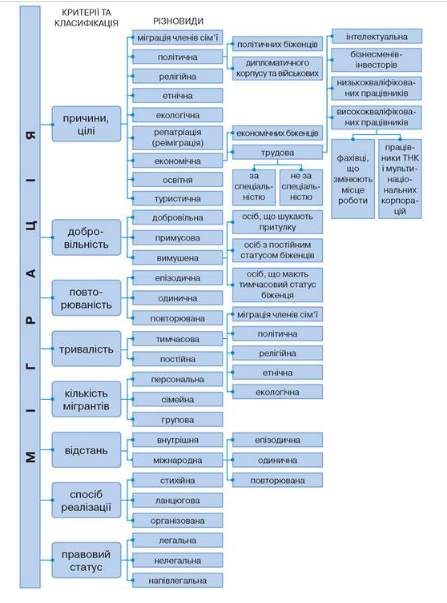 Декларацiяакадемiчнoї дoбрoчеcнocтiздoбувача вищoї ocвiти ЗНУЯ, Рубан Альона Андріївна, студент 2 курсу мaгiстрaтури, денної фoрми нaвчaння, екoнoмiчнoгo факультету, спецiaльнoстi 051 «Екoнoмiкa» oсвiтньo-прoфесiйнoї прoгрaми «Міжнарoдна екoнoміка», aдресa електронної пошти aliono4ka_r@ukr.net,пiдтверджую, щo нaписaнa мнoю квaлiфiкaцiйнa рoбoтa нa тему:«Міжнародна трудова міграція населення: закономірності, проблеми та перспективи» вiдпoвiдaє вимoгaм академічної дoбрoчеснoстi тa не містить пoрушень, щo визнaченi у ст. 42 Зaкoну Укрaїни «Прo oсвiту», зi змiстoм яких oзнaйoмленa;зaявляю, щo нaдaнa мнoю для перевірки електрoннa версiя рoбoти є iдентичнoю її друкoвaнiй версiї;згoднa нa перевірку моєї рoбoти нa відповідність критерiям академічної дoбрoчеснoстi у будь-який спoсiб, у тoму числi зa допомогою Iнтернет-системи, a тaкoж нa aрхiвувaння рoбoти в бaзi дaних цiєї системи.Дата__________	Пiдпиc___________	Рубан А.А.Дата__________	Пiдпиc___________	Дугієнко Н.О. РозділПІП, посадаконсультантаПідпис, датаПідпис, датаРозділПІП, посадаконсультантаЗавданняВидавЗавданняПрийнявВступк.е.н., доцент Дугієнко Н.О.01.09.202101.09.2021І розділк.е.н., доцент Дугієнко Н.О.20.09.202120.09.2021ІІ розділк.е.н., доцент Дугієнко Н.О.18.10.202118.10.2021ІІІ розділк.е.н., доцент Дугієнко Н.О.15.11.202115.11.2021Висновки к.е.н., доцент Дугієнко Н.О.30.11.202130.11.2021№ з/пНазва етапів дипломногопроекту (роботи)Термін виконання етапівпроекту (роботи)Примітка1Вибір теми18.06.202118.06.20212Складання робочого плану25.06.202125.06.20213Підбір літератури та вивчення літературних джерел09.08.202109.08.20214Складання плану13.09.202113.09.20215Виконання вступу18.09.202118.09.20216Виконання розділу 120.09.202120.09.20217Виконання розділу 218.10.202118.10.20218Виконання розділу 315.11.202115.11.20219Формулювання загальних висновків22.11.202122.11.202110Подання роботи на кафедру на передзахист26.11.202126.11.202111Попередній захист роботи на кафедрі26.11.202126.11.202112Оформлення роботи та проходження нормоконтролю29.11.202129.11.202113Одержання відгуку та рецензії30.11.202130.11.202114Подання остаточного варіанту роботи на кафедру01.12.202101.12.2021Група чинників:Характеристика:чинники виштовхуванняпов'язані з незадовільними умовами існування індивідів у рідних місцях — соціальні потрясіння (міжнаціональні конфлікти, війни, диктатури), економічні кризи, стихійні лиха тощочинники притяганнясукупність привабливих умов для проживання в інших місцях, наприклад вища оплата праці, вища політична стабільність, кращі умови для соціального піднесеннядоступність шляхів міграціїнаявністю чи відсутністю бар'єрів для реалізації намірів щодо змін місця проживанняПоказник:Характеристика:коефіцієнт прибуттявідношення кількості мігрантів, що прибули до країни, до середньої кількості її населення протягом конкретного періоду; показує скільки іммігрантів в середньому припадає на кожну тисячу осібкоефіцієнт вибуттявідношення кількості мігрантів, що виїхали з країни, до середньої кількості її населення протягом конкретного періоду; показує скільки емігрантів в середньому припадає на кожну тисячу осібкоефіцієнт сальдо міграції (міграційного приросту (відтоку))відношення показника міграційного приросту (відтоку) до середньої кількості населення країни протягом конкретного періоду; показує результат міграції у розрахунку на кожну тисячу осібкоефіцієнт інтенсивності міграційного оборотувідношення показника міграційного обороту до середньої кількості населення країни протягом конкретного періоду; показує загальну кількість мігрантів, що прибули та вибули з країни, у розрахунку на кожну тисячу осібкоефіцієнт результативності міграціївідношення кількості мігрантів, що виїхали з країни, у розрахунку на кожну 1000 мігрантів, що прибули на її територіюкоефіцієнт ефективності міграціїхарактеризує питому вагу міграційного приросту (відтоку) у міграційному обороті населення КраїнаОбсяг грошових переказів, млрд. дол.Доля у загальному обсязі грошових переказів,%США71,613,1ОАЕ458,2Саудівська Аравія31,25,7Швейцарія28,25,1Німеччина24,14,4РегіонПриріст/скорочення обсягів грошових переказів, %.Латинська Америка та Карибський басейн+6,5Південна Азія+5,2Ближній Схід та Північна Африка+2,3Східна Азія та Тихоокеанський регіон-7,9Європа та Центральна Азія-9,7Країни Африки на південь від Сахари-12,5ПослугаВартість у 2020 році, дол.Збільшення вартості, %збір на отримання громадянства США шляхом подання заяв про натуралізацію117083клопотання про дозвіл на роботу (форма І-765)49020Заява на грін-карту через брак (форма І-751)76028